ИНВЕСТИЦИОННЫЙ ПАСПОРТКРАСНОАРМЕЙСКОГО МУНИЦИПАЛЬНОГО РАЙОНА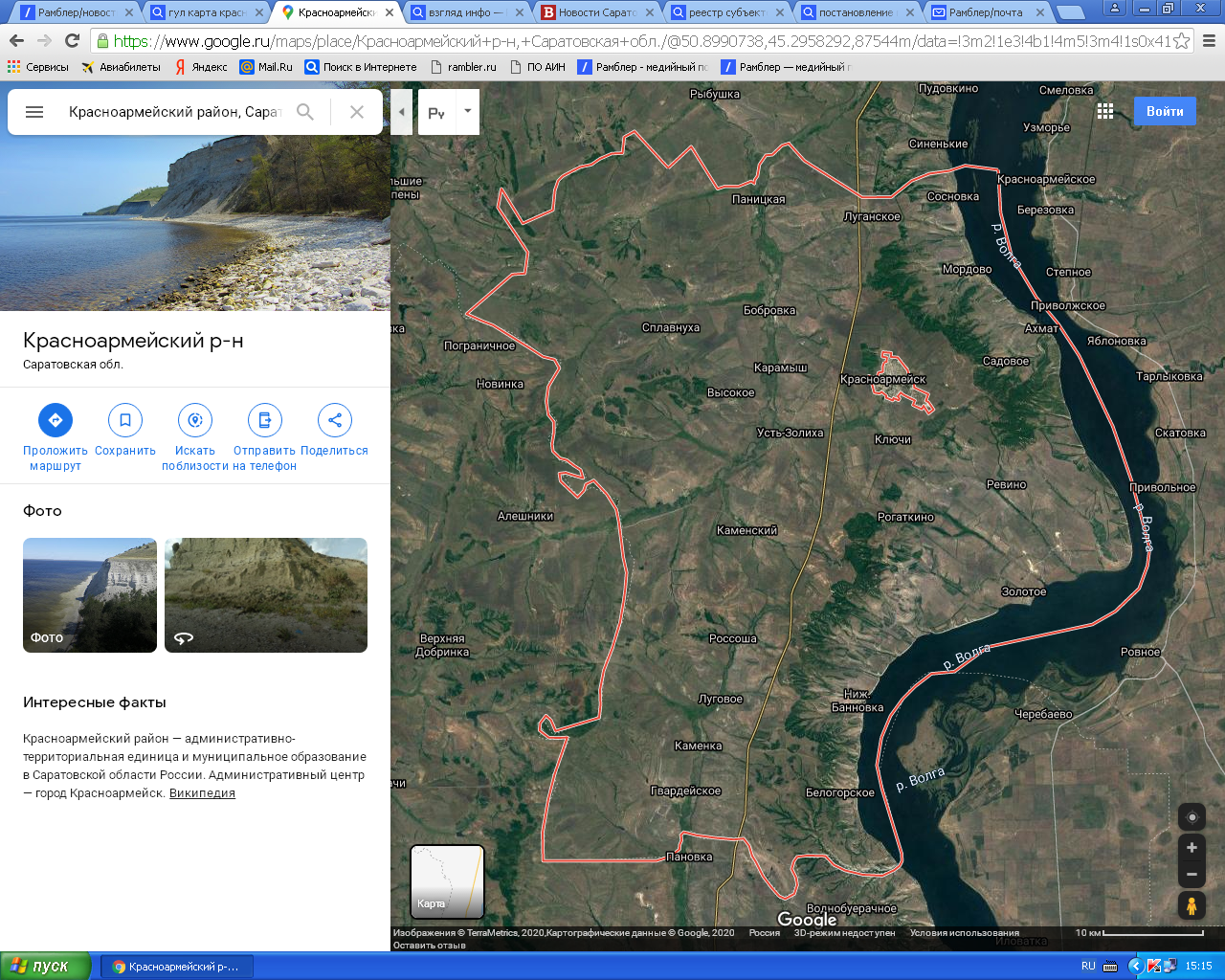 ВВЕДЕНИЕИсторияВо второй половине ХVI века в результате неоднократных военных походов в Поволжье во времена правления Ивана Грозного территория присоединяется к России. К этому времени относят заселение вдоль реки Волги и по лесам беглых крестьян, каторжников, разного служилого, посадского люда, искавших на отдаленных окраинах свободы от крепостной неволи.Массовое заселение территории начинается благодаря колонизационной политики, начатой еще Петром I в начале ХVШ в и  продолженной  Екатериной II.   Ко второй половине  ХVIII в. относят возникновение многих населенных пунктов, входящих сегодня в состав района.Указы  императрицы Екатерины П от 1762, 1763, 1764 годов гласили:“ Всем иностранным дозволяем в империю Нашу  въезжать и селиться, где только пожелает, во всех наших губерниях”. Указы Екатерины П привлекли сотни переселенцев из Пруссии, Саксонии, Франции, Швейцарии.С самого начала правительство Екатерины П обеспечило переселенцам беспрецедентные льготные условия на переезд, заселение и обустройство. Переселенцы освобождались от многих налогов, от призыва на военную службу. Переселенцы принадлежали к различным социальным группам, но в  основном это были небогатые люди. Первую партию прибывших переселенцев в Саратове распределили на группы и направили вниз по Волге, размещая их на жительство по правому берегу южнее Саратова. К этому времени относят возникновение поселений Французен (1765г.), сегодня ст.Россоша;  Антон (1764 г.), сегодня с.Садовое;  Шиллинг (1764 г.),  сегодня с.Сосновка; Гукк (1767 г.), сегодня Сплавнуха; Байдек (1764 г.), сегодня с.Луганское; Мессер (1766г.), сегодня Усть-Золиха; Норка (1767г.), сегодня с.Некрасово; Гримм (1765г.), сегодня пос.Каменский; Моор (1766г.), сегодня с. Ключи; с.Каменка (1765г.); Вауер (1766г.), сегодня с.Карамышевка, Гусары (1766г.), сегодня с.Елшанка, Куттер ( 1767г.), а также Бальцер (1765г.), ныне г.Красноармейск.Необходимо указать, что на данной территории к этому времени относят существование русских сел, таких как с. Золотое (нач. ХУШ в.), с. Пряхино (к. ХУШ в.), с. Ревино (к. ХУШ- н. ХIX), с. Рогаткино (нач. XIX в. ), с. Топовка ( вторая пол.ХУШ в.), с.Меловое ( п.п.ХУШ в.), с. Мордовое (сер.ХУШ в.), с. Белогорское (на рубеже ХУП-ХУШ в.в.), с. Гусево (нач. ХУШ в.), с. Ваулино (нач. Х1Хв.), с. Бобровка (п.четверть ХУШ в.).Административным центром современного Красноармейского района  является г. Красноармейск (название изменялось на Голый Карамыш, с 1926г.- г.Бальцер, с 1942 г.- современное наименование), хотя на протяжении Х1Х в. он занимал практически равноправное положение по уровню развития с другими немецкими колониями.ГЕОГРАФИЧЕСКОЕ ПОЛОЖЕНИЕ       Красноармейский район - расположен на правом берегу реки Волги в пределах Приволжской возвышенности, в степной зоне.С востока район омывает река Волга, на юго-западе он граничит с Камышинским и Жирновским районами, на севере и северо- западе с Саратовским  и Лысогорским районами.Площадь, занимаемая районом  составляет 3,3 тыс. кв. км. и имеет протяженность по длине с севера на юг 75 км и с востока на запад  57 км.  Естественные леса и лесопосадки  занимают 11% территории. Леса в районе занимают  32,5 тыс. га, преобладают леса, выполняющие противоэрозационные функции –83,9%.Район достаточно хорошо обеспечен водой, в основном обеспечение таковой происходит с р. Волга. На территории района протекают две реки: Голый Карамыш и Медведица, помимо этого образуется вода прудов.На территории района имеются запасы нефти, газа, строительного камня, глауконитов, мела, значительны запасы кирпичной глины и  песков  строительных.   Красноармейский район  имеет  выгодное транспортное расположение и достаточно развитую транспортную инфраструктуру, связывающую центр и юг России. Автомобильная дорога Волгоград-Сызрань и железнодорожная магистраль Приволжской железной дороги (18 км) , водная пристань с.Ахмат (18 км) связывает город с регионами  Верхнего, Среднего и Нижнего Поволжья, юга России. Ближайшие аэропорты расположены в Саратове и Энгельсе (80-100км).  РЕСУРСНЫЙ ПОТЕНЦИАЛ         На территории  района разведано 13 видов полезных ископаемых. Среди них представляют особую значимость перспективы по добыче нефти. Стоимость открытых месторождений полезных ископаемых составляет несколько  миллиардов рублей.Кроме этого в районе имеются значительные запасы глины, песков строительных. Разведаны запасы месторождений мела.Водный путь по Волге дает возможность транспортировки пассажиров и грузовых потоков. В селах Золотое и Ахмат нашего района расположены Волжские пристани , которые в настоящее время не используются, но имеют хорошие перспективы для развития.Обширные площади пастбищ и лугов дают возможность выращивать большое количество крупного рогатого скота.В районе имеются условия для развития туризма.Важной достопримечательностью являются 17 памятников и обелисков, оставивших значительный след в развитии  культуры. Однако основу культурно-исторического своеобразия Красноармейского района составляет все же именно наследие бывшей колонии Поволжских немцев, влияние которых на район до сих пор заметно во всех сферах: от кирпичной кладки домов до способов изготовления некоторых продуктов (например, сувенирный пряник). История Бальцера является главным притягательным элементом для развития туризма в Красноармейском районе.ДЕМОГРАФИЯ, ЧИСЛЕННОСТЬ НАСЕЛЕНИЯЧисленность постоянного населения Красноармейского  района составляет 44393 человек (городское население  25050, сельское – 19343).   За 2020 год  родилось  244 детей,  коэффициент рождаемости  - 5,5%, это на 3,8% больше, чем за аналогичный период 2019 года. Коэффициент смертности населения муниципального района за январь-декабрь – 16,2 умерших на 1 тысячу человек (721 чел.), что на 23,7% больше соответствующего периода прошлого года. Анализ естественного движения населения показывает, что число умерших в 2,9 раза превысило количество родившихся. Количество зарегистрированных актов гражданского состояния о заключении брака меньше на 38,2% и составило – 123.Количество государственных регистраций расторжений брака увеличилось на 2,8% и составило 146.ПОЛИТИЧЕСКОЕ УСТРОЙСТВО МУНИЦИПАЛЬНОГО РАЙОНА, СТРУКТУРА ОРГАНОВ МЕСТНОГО САМОУПРАВЛЕНИЯ.Политическая ситуация в районе определяется прежде всего устойчивостью муниципальной  власти и доверия населения района к ней. Самостоятельность органов местного самоуправления муниципального образования гарантируется законами РФ и Саратовской области  "Об общих принципах организации местного самоуправления ". Представительным органом местного самоуправления является  районное Собрание. Ситуация в районе  оценивается положительно, что свидетельствует о росте доверия местной власти. Политическая ситуация является стабильной, и позволяет потенциальным инвесторам уверенно вкладывать свои средства в экономику района.Район включает 11 муниципальных образований.Во всех муниципальных образованиях сформированы законодательные и исполнительные органы местного самоуправления, в соответствии с Законом Саратовской области «О местном самоуправлении в Саратовской области».Структуру органов местного самоуправления района составляют:Собрание Красноармейского муниципального района – представительный орган;Глава района, исполняющий полномочия председателя Собрания Красноармейского муниципального района;Администрация Красноармейского муниципального района Саратовской области –  исполнительно-распорядительный орган;Контрольно-счетная комиссия – контрольный орган.Контактные телефоны лиц, координирующие инвестиционную деятельность.Официальный адрес администрации Красноармейского муниципального района Саратовской области: 412800, Саратовская область, г. Красноармейск, ул.Ленина 62Официальный сайт: http://krasnoarmeysk.64ЗАНЯТОСТЬ И ДОХОДЫ НАСЕЛЕНИЯ     Труд и занятость населения. В экономике района по состоянию на 01.01.2021 года занято в экономике района 7153 человека.Среднемесячная заработная плата за отчетный период текущего года 
составила  25422 рублей, или 111,3% к показателю соответствующего периода прошлого года.  Рост заработной платы наблюдается практически во всех отраслях экономики. Наиболее высокие темпы роста заработной платы по итогам истекшего периода достигли предприятия и организации по следующим видам экономической деятельности как:- «Транспортировка и хранение» - на 16%;- «Сельское, лесное хозяйство, охота, рыболовство и рыбоводство» - на 19%;- «Обеспечение военной безопасности; социальное обеспечение» - на 2%;- «Обеспечение электрической энергией, газом и паром» - на 3%;МУНИЦИПАЛЬНЫЕ ФИНАНСЫ          За 2020 год в консолидированный бюджет Красноармейского муниципального района поступило доходов в сумме 841,9млн.рублей, что составляет 95,2% исполнения плановых назначений отчетного периода и 106,9% от аналогичного периода 2019 года. Удельный вес налоговых и неналоговых доходов в общем объеме доходов составил 22,3%. Фактическое поступление от налоговых и неналоговых доходов в консолидированный бюджета района  за отчетный период составило 188,1млн. рублей, при плане  225,7млн. рублей, или  83,3%  исполнения. Темп роста к аналогичному периоду прошлого года составил 102,2%. Основным налогом, формирующим доходную часть бюджета за счет собственных источников, является налог на доходы физических лиц, на долю которого приходится 52,3% от налоговых и неналоговых поступлений. За январь-декабрь 2020 года фактически поступило в бюджет от НДФЛ  98,5млн. рублей, что составляет 101,1% исполнения плана отчетного периода и 108,5% к аналогичному периоду прошлого года. Единый налог на вмененный доход поступил в сумме 4,7млн. руб., что составляет  2,8% к налоговым доходам и  100,1%  к плану 2020 года, 89,3% к соответствующему периоду прошлого года  (5,2млн. руб.);ЕСХН поступил в сумме 7,3 млн.руб., что составляет  4,3% от поступивших налоговых доходов  и  107,4% к плану 2020 года (6,9 млн. руб.), 132,6%  к соответствующему периоду прошлого года;Госпошлина поступила в сумме  5,3 млн. руб., что составляет 3,1% к налоговым доходам или  100,1% к плану 2020 года (5,2млн. руб.), и 119,8% к соответствующему периоду прошлого года (4,4млн. руб.);Акцизы поступили в сумме 32,7млн. руб., что составляет  19,4%  к налоговым доходам или  89,3%  к плану 2020  года  (36,7 млн. руб.)  и 92,2% к соответствующему периоду прошлого года.Неналоговые доходы консолидированного бюджета составляют 10,2% от общей суммы доходов, это – 19,2 млн.руб. или  40% к уточнённому плану года (48,2млн. руб.), и 89,4% к уровню прошлого года.      За 2020 года расходы бюджета  при плановых назначениях отчетного периода 884,6млн. рублей составили  841,9млн.руб. или   95,2%  от исполнения плана. По сравнению с аналогичным периодом прошлого года темп роста составил 106,9%.ЭКОНОМИЧЕСКИЙ ПОТЕНЦИАЛ РАЙОНА    По итогам 2020 года объем отгруженных товаров промышленного производства составил 574 млн.рублей. Индекс промышленного производства 102,6%.Доминирующее положение в структуре отгрузки товаров в данной отрасли занимают:         ЗАО ЦМС "Евразия" –  производитель одежды из трикотажа. За отчетный период  отгружено товаров собственного производства  на сумму 164,4 млн.рублей или 77,1% к аналогичному периоду прошлого года;       ОАО «Красноармейский механический завод» объем реализации  продукции  составил 142 млн.рублей, 105,8% к 2019 году. Предприятие в основном ориентировано на оборонную промышленность. ЗАО  "Пищевой комбинат" – отгрузка товаров собственного производства составила свыше 20,3 млн.рублей, 72,4% к 2019 году.Среднесписочная численность работников в промышленном производстве составила 795 человек, среднемесячная заработная плата составила 12794 руб.       Ситуация на потребительском рынке района оценивается как стабильная, характеризующаяся достаточной сбалансированностью спроса и предложения. Оборот розничной торговли за отчетный период составил  3485млн.рублей, это 101,2% к 2019 году. Торговая сеть в муниципальном районе  насчитывает 307 торговых объектов. Из общего количества предприятий торговли  180 объекта осуществляет реализацию продовольственных товаров и товаров смешанного ассортимента, 127 объекта осуществляют реализацию непродовольственных товаров.Оборот общественного питания по муниципальному образованию   за январь-декабрь 2020 года составил  73млн. руб., данный показатель  выше  аналогичного показателя за прошлый год  на 0,2%. Сеть общественного питания района насчитывает  26 предприятий  на  1800 посадочных мест. С развитием малого предпринимательства связаны главные направления наращивания экономического потенциала района.На территории района зарегистрировано 670 субъектов малого и среднего  предпринимательства (из них 565 индивидуальных предпринимателей), что больше на 15% к аналогичному периоду прошлого года или на 90 субъектов. Наиболее предпочтительной остается деятельность в сфере торговли, что составляет более 40% от общего количества вновь созданных хозяйствующих субъектов.С июля 2020 года в качестве самозанятых зарегистрировалось 256 физических лиц. За 2020 год субъектами малого предпринимательства вновь открыты 7 объектов торговли, в результате создано – 30 рабочих мест.        Одним из основных экономическим направлением района является сельское хозяйство. Сельскохозяйственную деятельность в Красноармейском муниципальном районе ведут 10 коллективных хозяйств, 4 подсобных хозяйств и 64 крестьянско-фермерских хозяйств.  Ведущее направление сельскохозяйственной деятельности района является  растениеводство,  развитием животноводства занимается 14 хозяйств.  Главным средством производства продукции растениеводства является земля сельскохозяйственного назначения.    Общая площадь пашни в районе составляет 142560 га. , в том числе в обработке 125700 га.(в2020 году введено 1700га необрабатываемой пашни). За последние 3 года посевная площадь сельскохозяйственных культур в хозяйствах всех категорий увеличилась на 10,6 тыс.га.,  и 2020 году составила 86000 га.    Ежегодно увеличивается валовой сбор зерновых и зернобобовых культур.  Но к сожалению в 2020 году из-за неблагоприятных погодных условий ( почвенная засуха, суховеи) наблюдалась гибель сельскохозяйственных культур и снижение урожайности , в связи с чем валовой сбор зерновых и зернобобовых составил 55930 тонн, при урожайности 15,6 ц/га. Под урожай 2021 года озимые посеяны на площади 28660 га.   Важным направлением в развитие сельского хозяйства района является животноводство, поэтому к нему повышенное внимание.     Во всех категориях хозяйств численность крупного рогатого скота по итогам года составила 10939 голов (98,8 к уровню 2019 г.), поголовье коров увеличилось на (1,2 %) и составило 4484 голов,   поголовье свиней увеличилось на 2,0% и составило 4586 голов , поголовье овец и коз осталось на уровне 2019 года,   что составляет 12552 голов.        Красноармейский МР с 2014 года участвует в реализации программ поддержки начинающих фермеров и развития семейных  животноводческих ферм , за последние годы выделено: - более 17 миллионов рублей на развитие семейных животноводческих ферм, на которые было закуплено 155 голов племенного крупного рогатого скота молочного направления  получателями которых стали фермерские хозяйства: Суворова , Фединой , Джамулаева; - по поддержке начинающих фермеров выделено более 6 миллионов рублей:  КФХ Чурбаковой,  и Рогова.    По итогам 2020 года во всех категориях хозяйств произведено   3244 тыс. тонн скота и птицы на убой в живом весе ( 95,7% к уровню 2019 г.), 14587 тонн молока (97,2%).   Ежегодно нашими аграриями обновляется машинно-тракторный парк и 2020 год не стал исключением. Приобретено 10 тракторов  различной модификации и производства, 6 зерноуборочных комбайнов, а также почвообрабатывающей и посевной техники на общую сумму более 190 млн. рублей.   Одним из приоритетных направлений  в районе является садоводство. Так  в 2017- 2019 году ООО «Грин агро Саратов» в селе Меловое был заложен плодовый сад на площади 29 га.  Также в 2019 году в ИП гл КФХ Оглу М.С. проведена закладка плодового сада на площади 4 га. и виноградника на площади 2 га.   По итогам 12 месяцев 2020 года в денежном выражении произведено валовой продукции сельского хозяйства на сумму 2362 млн. рублей, в том числе продукции растениеводства 1527 млн. рублей, продукции животноводства 832млн. рублей.         Индекс производства продукции сельского хозяйства во всех категориях хозяйств (в сопоставимых ценах) составил 106,4% к предыдущему году, в том числе растениеводство 114,2%, животноводство  94,9 %Среднемесячная заработная плата на 1.01.2021 года составила 24686 рубля (121,1% к 2019 г).За 12 месяцев 2020 года сельскохозяйственные предприятия и фермеры района получили субсидий с Федерального и Областного бюджетов  - 10,1 млн. рублей. Из общей суммы субсидий было получено:- 6,6 млн. рублей на поддержку растениеводства;- 2,1 млн. рублей на поддержку животноводства; - 0,1 млн.руб. на развитие садоводства;- 0,1 млн.руб. на поддержку кадрового потенциала;- 0,2 млн.руб. по инвестиционным кредитам:-1,0 млн.руб . благоустройство сельских территорий.        По состоянию на 01.01.2020 года в основной капитал сельскохозяйственного производства района вложено инвестиций на общую сумму 190,8 млн. рублей, из них собственных средств хозяйств 111,1  млн. рублей, кредитов банка 31,0 млн. рублей, лизинг 47,7 млн. рублей.Строительство,  жилищно-коммунальное хозяйство, благоустройствоБлагодаря своевременной  и качественной  реализации  запланированных мероприятий за  2020 год были выполнены следующие задачи:- в рамках программы «Энергосбережение и повышение энергетической эффективности в Красноармейском муниципальном районе 2011-2020годы» выполнены работы по замене теплоизоляции тепловых сетей 1 и 5 микрорайонов.-В рамках реализации программы «Комплексное развитие сельских территорий» был построен внутрипоселковый газопровод в с. Ахмат в результате более 150 дворов получили возможность осуществить газификацию своих домов. В 2020 г. произведен пуск газа на внутрипосельковый газопровод низкого давления в с. Ахмат.- отопительный сезон 2019-2020 гг. был проведён качественно и без проблем. Его безаварийному прохождению способствовала проведённая  организационная работа администрацией района, своевременная реализация мероприятий по подготовке к ОЗП теплоснабжающей организацией, а так же управляющей компанией и учреждениями социальной сферы, что позволило получить паспорт готовности района к отопительному сезону 2019-2020 гг. 24.10.2019 года.В соответствии с Правилами предоставления услуг собственникам и пользователям помещений в многоквартирных домах, отопительный сезон 19-20 годов был завершен на территории Красноармейского района 15 апреля текущего года. В связи с существенным понижением среднесуточной температуры, производился протоп некоторых объектов социальной сферы до 29.04.2020 года.- В районе на сегодняшний день 227 многоквартирных домов. 106 многоквартирных домов находятся под управлением двух управляющих компаний ООО «Красноармейская коммунальная служба» и ООО «Красноармейский ЖилФонд», 17 многоквартирных дома находится в управлении 2-х товариществ собственников недвижимости, 104 домов на непосредственной форме управления. - За 2020 год заключены договора подряда по капитальному ремонту на 173 видам работ (кровля и холодное водоснабжение), из них по 101 виду работ капитальный ремонт выполнен, а также благодаря совместной работе администрации и Фонда капитального ремонта заключены контракты и на выполнение работ, включенных в краткосрочные планы 2018г и 2019г., которые были не реализованы в соответствующие года в виду отсутствия участников торгов на выполнение строительно-монтажных работ. Осенью 2018 года заключен договор на ремонт крыши 5-13 не исполненный в 2016 году, в виду сложности ремонта, заключен дополнительный договор с проектной организацией по внесению изменений в ранее разработанную проектно-сметную документацию с целью оперативного решения проблемных вопросов при капитальном ремонте крыши. В 2018-2019 гг. на территории района свою деятельность осуществляли 4 подрядные организации в 2020г. их стало 27. Местная подрядная организация ООО «Флагман» прошла предварительный отбор на выполнение строительно-монтажных работ и уже заключила контракты на выполнение работ по капитальному ремонту кровли.           На учете в администрации Красноармейского муниципального района в качестве нуждающихся в жилых помещениях на 01.01.2020 года состоят – 126 семей. За истекший период 2020 года принято на учет в качестве нуждающихся в жилых помещениях - 5 семей. По договору социального найма было предоставлено 3 жилых помещения из муниципального жилищного фонда района.     Из граждан, состоящих на учете,  участниками федеральных программ являются – 9 семей,  из них в соответствии  с утвержденным  Постановлением Правительства  от 21.03.2006 года № 153 «Выполнение государственных обязательств по обеспечению жильем категорий граждан, установленных федеральным законодательством» -  по категории вынужденные  переселенцы – 2 семьи, участники ликвидации последствий катастрофы Чернобыльской АС – 1 семья, подпрограммы по обеспечению жилыми помещениями молодых семей  государственной программы  Саратовской области   "Обеспечение населения доступным жильем и развитие жилищно-коммунальной инфраструктуры"- 6 семей.     В рамках реализации программы «Выполнение государственных обязательств по обеспечению жильем категорий граждан, установленных федеральным законодательством»  за  2020 год получено  2 государственных жилищных сертификата для улучшения жилищных условий семей относящихся к категории вынужденные переселенцы в сумме 3,5 млн. рублей, ведомственной целевой программы "Оказание государственной поддержки гражданам в обеспечении жильем и оплате жилищно-коммунальных услуг"  государственной программы Российской Федерации «Обеспечение  доступным  и комфортным жильем и коммунальными услугами граждан Российской Федерации» по обеспечению жилыми помещениями молодых семей  1 именное свидетельство о предоставлении социальной выплаты на строительство (приобретение) жилого помещения по обеспечению жильем молодых семей  в сумме 0,7 млн. рублей для улучшения жилищных условий  одной  молодой  семьи - претендента на получение социальной выплаты.              - Дорожный фонд Красноармейского МР на 2020 год составил 66 млн. 764 тысячи рублей, в том числе 32 млн.752 тысячи рублей за счет акциз,  и 10 млн.660 тыс. рублей за счет средств МО г. Красноармейск и 23 млн.  352 тысячи 400 рублей за счет областного бюджета.      За счет акциз  произведено щебенение 28436 тыс. кв. м с грунтовым покрытием, восстановлено покрытие на 12270 кв. м., а также  производилось текущее содержание  дорог. Красноармейскому муниципальному району в 2020 году Саратовской областью дополнительно выделена субсидия на ремонт и содержание дорог.  Администрацией Красноармейского муниципального района было принято решение направить субсидию на ремонт дорог в городе Красноармейск. В рамках выделенной субсидии выполнено устройство защитного слоя из асфальтобетонна в объеме более 40 тыс. кв.м. на 18 улицах города.      В 2020 году на ремонт и содержание автоподъездов к населенным пунктам района направлено 12 млн.504 тыс.рублей.  В весенне – летний период выполнено 8200кв.м.  ямочного ремонта асфальтобетонного покрытия.      На территориях муниципальных образований Красноармейского МР на реализацию полномочий по осуществлению дорожной деятельности направлено 6 млн. 263тыс.рублей на осуществление ремонта и содержания сельских дорог.     В рамках бюджета МО г. Красноармейск  произведено щебенение проезжей части  в объеме 5989кв.м. по ул.Б.Хмельницкого от ул. Московская до ул. Рабочая, ул. Кондакова от ул. Лермонтова до ул. Б. Хмельницкого, ул. Почтовая от ул.1 Мая до ул. Кондакова, ул. Танцорова от ул. Кирова до ул. 1 Мая, ул. Кляйне на сумму 2 млн. 327тыс.рублей. и выполнено 2600кв.м.ямочного ремонта.  Выполнялись работы по нанесению горизонтальной дорожной разметки  на 9 улицах города на сумму 150 тыс. руб. Приобретены и установлены дорожные знаки в количестве 218 шт. на сумму 170,6 тыс. рублей.  В весенне-осенний период МУП «Комбинат благоустройства» проводилась работа по ликвидации несанкционированных свалок на улицах города, кладбищах. Осуществлялась очистка и  покраска бордюрного камня, побелка стволов деревьев, сбор мусора, наведение санитарного порядка вблизи контейнерных площадок и по улицам города. В рамках озеленения города проводилась санитарная обрезка деревьев,  посадка цветов и саженцев деревьев по ул. 1Мая, на пл. Победы и в  сквере по ул. Молодежная.Традиционно администрацией КМР в летний период проводился конкурс «Самая благоустроенная территория МО г. Красноармейск» в 4 номинациях.  Победителям вручены  денежная премия и  детское игровое оборудование.  Приобретены и установлены  энергосберегающие светильники в количестве 316 шт. взамен энергоемких. Переведено 4 ТП на централизованное управление системы уличного освещения, что сократило затраты на  оплату электроэнергии на 10 % по сравнению с 2019 годом.     В рамках проекта «Формирования комфортной городской среды» благоустроены ул. 1 Мая от ул. Западная до ул. 20 лет Победы и сквер на ул. Молодежная. В рамках данного проекта  по ул. 1 Мая проведены работы по ремонту дорожно – тропиночной сети в объеме 3999 кв. м., установке малых архитектурных форм, в том числе одного остановочного павильона. В  сквере по ул. Молодежной проведены работы по ремонту дорожно – тропиночной сети, ремонту освещения, ограждения, установки малых архитектурных форм.    В рамках программы «Комплексное развитие сельских территорий»  Красноармейскому муниципальному району  Министерством сельского хозяйства выделено субсидий в сумме 1  млн. 41тыс. 115 рублей на благоустройство пляжа в с. Ахмат. Выполнены работы по очистке территории, ремонт прогулочной дорожки в объеме 225 кв.м., ремонт центрального подъезда – спуска с пешеходной лестницей, установка ограждения и малых архитектурных форм (кабинка для переодевания, лежаки и пляжные зонты)В строительном комплексе района задействовано 5 строительно-монтажных организаций, в том числе 1 предприятия стройиндустрии, 4 дорожно-строительных организаций.	За год введено в эксплуатацию  3684 кв.м. жилья что составляет  102 % от плана на 2020 год – 3600 кв.м. ( За аналогичный период 2019 года введено в эксплуатацию 3037 кв.м от планового задания – 4500 кв.м., что составляет 68% от плана)     ИНВЕСТИЦИИ      Объём инвестиций в основной капитал за 2020 год составил 50,5 млн. рублей, что составляет 186,3%  к уровню прошлого года. Инвестиции в основной капитал предприятий направлены: на капитальный ремонт зданий,  приобретение машин и оборудования.      СОЦИАЛЬНАЯ СФЕРАОбразованиеВ отчетном периоде в сфере дошкольного образования по направлению организационно-методической работы и взаимодействию с областным институтом развития образования ГАУ ДПО «СОИРО», проделана значимая работа.На базе ГАУ ДПО «СОИРО» проходил  региональный конкурс научно-исследовательских работ педагогов «Грани педагогического исследования». Организатор – научно-исследовательский отдел. В номинации «Инновационная деятельность образовательных организаций» Дипломом 3 степени отмечена Салахова Лариса Федоровна, заведующий МБДОУ «Детский сад № 10 г. Красноармейска».С 1 апреля по 24 июня 2020г. в Саратовской области проводился конкурс для руководителей, педагогов и специалистов консультационных центров дошкольных и общеобразовательных организаций «Азбука семейного воспитания дошкольника». В конкурсе приняли участие 15 муниципальных образований области. Девять педагогов из ДОУ №10, 14, 16,18 г.Красноармейска стали победителями, призерами и лауреатами в данном конкурсе. Сертификатами соответствующего образца отмечены Аржевикина Татьяна Ивановна, Антонюк Елена Александровна, Вислова Ирина Анатольевна, Боровая Наталья Петровна, Кудряшова Анна Евгеньевна, Чернова Любовь Владимировна, Бушмакина Елена Николаевна, Юдина Алевтина Геннадьевна, Каплина Елена Николаевна.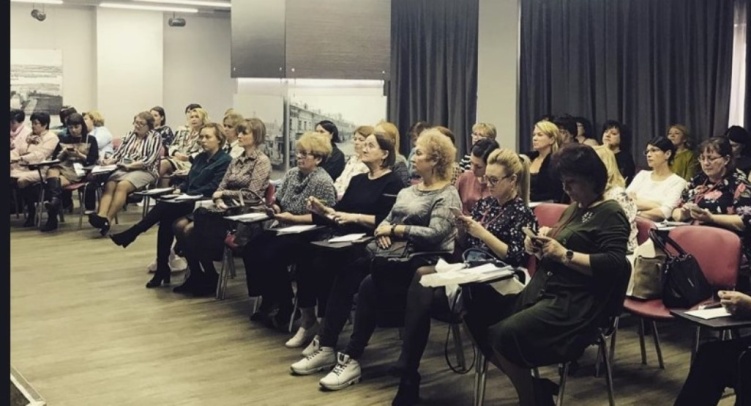 С 28 апреля по 28 мая 2020г. проводился приём материалов для участия в мероприятиях в рамках Всероссийского форума «Воспитатели России»: «Здоровые дети – здоровое будущее». Сертификатами победителей, призеров конкурсов и участников форума отмечены методисты МБУ КМЦ системы образования КМР, заведующие ДОУ №3, №12, №14, №15, №16, №18 г.Красноармейска.В рамках работы структурного подразделения «Центр ранней помощи детям» МБДОУ «Детский сад №14 г. Красноармейска» в июне, 2020г. на конкурсе Всероссийского форума «Воспитатели России»: «Здоровые дети – здоровое будущее»  был представлен авторский проект «Новые игровые технологии для работы с детьми с разными образовательными потребностями в соответствии с ФГОС ДО». Проект  был отмечен сертификатом победителя всероссийского конкурса.В региональном этапе всероссийского конкурса профессионального мастерства «Воспитатель года-2020» приняла участие Юдина Алевтина Геннадьевна, победитель муниципального этапа, воспитатель высшей квалификационной категории МБДОУ «Детский сад №14 г. Красноармейска». В областном конкурсе она стала лауреатом.      В рамках региональной программы проведен капитальный ремонт кровель в образовательных организациях. Капитально отремонтированы кровли школ №2 и № 3, г. Красноармейска».В номинации «Инновационная деятельность образовательных организаций» Дипломом 3 степени отмечена заведующий МБДОУ «Детский сад № 10 г. Красноармейска».Во исполнение пункта 2 постановления Правительства Российской Федерации от 10 июня 2020 года № 842 «Об особенностях проведения государственной итоговой аттестации по образовательным программам основного общего и среднего общего образования и вступительных испытаний при приёме на обучение по программам бакалавриата и программам специалитета в 2020 году» ГИА-9 проводилась в образовательной организации в форме промежуточной аттестации, результаты которой признавались результатами ГИА-9 и являлись основанием выдачи аттестатов об основном общем образовании путём выставления по всем учебным предметам учебного плана, изучавшимся в 9 классе, итоговых отметок, которые определяются как среднее арифметическое триместровых отметок за 9 класс. Из 302 выпускников 9 классов получили аттестат 297 человек (98,3%), из них 13 человек (4,4%) -  с отличием из МБОУ «СОШ № 2 г. Красноармейска», МБОУ «СОШ № 3 г. Красноармейска»,   МБОУ «СОШ № 8 г. Красноармейска»,  МБОУ «СОШ № 11 с. Золотое»,  МБОУ «ООШ № 17 с. Карамышевка»,  МБОУ «СОШ № 52 ст. Карамыш», МБОУ «ООШ с. Некрасово».            По результатам ЕГЭ 3 человека награждены Почетным знаком Губернатора Саратовской области «За отличие в учебе», т.к. они имеют  полугодовые, годовые и итоговые отметки «отлично» по всем общеобразовательным предметам учебного плана образовательной программы среднего общего образования, результаты единого государственного экзамена по каждому сданному предмету не ниже 70 баллов.Школьное педагогическое сообщество приняло активное участие в конкурсе «Учитель года-2020». В этом году в конкурсе приняли участие 11 педагогов из школ города и района.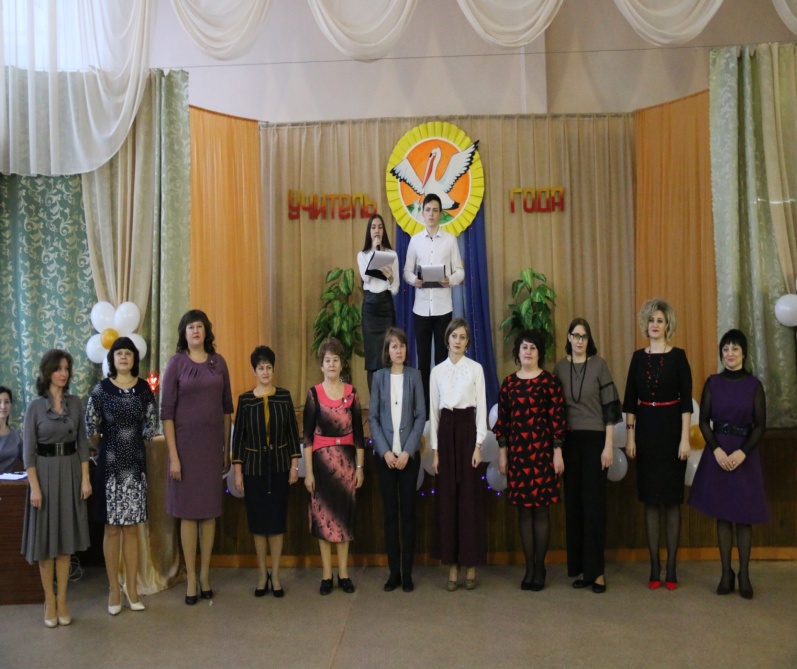  Победителем конкурса педагогического мастерства стала Балабанова Татьяна Анатольевна, учитель математики МБОУ «ООШ с. Высокое Красноармейского района», вышедшая в финал регионального этапа. Второе место заняла  Криворучко Юлия Александровна, учитель биологии и географии МБОУ «ООШ № 19 с. Ключи Красноармейского района»; третье место – Селиванова Ирина Николаевна,  учитель технологии МБОУ «СОШ №3 г.Красноармейска». Система дополнительного образования представлена тремя учреждениями. По дополнительным образовательным программам – 1650 чел. Охват дополнительным образованием детей в возрасте от 5 до 18 лет (учреждения дополнительного образования и общеобразовательные школы) составляет 30%.           В ДЮСШ №1 реализует свою деятельность по 10 видам спорта: бокс, волейбол, гандбол, греко-римская борьба, пауэрлифтинг, плавание, самбо, футбол, спортивная аэробика и шахматы.       Важной составляющей деятельности ДЮСШ являются результаты участия воспитанников в различных соревнованиях. За отчётный период  воспитанники спортшколы приняли участие в 28 соревнованиях из них городских 11, областных 13, междугородних 2,  всероссийских 2.   Всего за отчётный период воспитанники спортивной школы завоевали 21 золотых, 22 серебряных и 13 бронзовых медалей.     Среди лучших: Дегтяренко Ксения - чемпионка  Саратовской области по пауэрлифтингу КМС; Баюшкин Максим- участник финального этапа всероссийских соревнований по гандболу, Синагноев Иван – 4-х кратный чемпион в своей весовой категории по греко-римской борьбе.В учреждении дополнительного образования «Центр творчества, отдыха и туризма детей и молодежи г. Красноармейска» занимаются более 500 воспитанников. Ведется работа по патриотическому воспитанию подрастающего поколения, в рамках которой проводятся большое количество мероприятий, приуроченных к памятным датам.На базе муниципального бюджетного учреждения дополнительного образования «Центр творчества, отдыха, туризма детей и молодежи города Красноармейска Саратовской области имени Героя Советского Союза Кондакова Виктора Александровича» (МБУДО «ЦТОТД и М г. Красноармейска») в феврале 2020 года начала свою работу дополнительная общеразвивающая программа волонтерского движения, реализуемая в сетевой форме «Доброцентр+», которая решает важнейшую на сегодняшний день задачу формирования у детей и подростков социального опыта, морально-нравственных ценностей, гуманности и патриотического воспитания.Развитие культурыЭтот год для нас отмечен знаменательными датами. 75 лет Победы в Великой Отечественной войне и 100 лет со дня рождения маршала авиации Николая МихайловичаСкоморохова.  К этим датам подготовка началась еще в 2019 году. На площади Победы проведена реконструкция мемориала погибшим землякам на сумму 1млн. 542 тыс. рублей, из них 130 тыс. рублей были выделены депутатом Областной Думы, ныне заместителем председателя Правительства Ковальским Романом Станиславовичем. Отдельные слова благодарности хочу сказать начальнику филиала ОАО «Танснефть-Приволга» ,нашему земляку - Степашко Алексею Владимировичу за благотворительную помощь в размере 4-хста тыс. рублей.  Кроме того, ОАО Транснефть была предоставлена техника для демонтажа старых конструкций памятника.Но жизнь вносит свои коррективы, мы не оставляем надежд и планируем провести все задуманные нами мероприятия в этом году. Не могу не отметить отличную подготовку и профессиональную игру команд КВН, который вот уже в пятый раз прошел в нашем районе. Игра настолько стала популярна, что в первый день трансляцию игры посмотрели более 40-ка тыс. жителей нашей области. Всего же просмотров было более 100-та тысяч. В этом году она пройдет 26 февраля, но к сожалению зал будет заполнен на половину и только болельщиками команд.В 2020 году основные культурные мероприятия проводились в онлайн режиме.В нашей копилке - Диплом Гран-При, Всероссийского конкурса-фестиваля «Арт-культ»,Диплом 1 степени дистанционного Международного конкурса чтецов.Что еще было сделано. В п. Каменский отремонтирована кровля дома культуры на сумму 250 тыс. рублей.Кинозал Глобус принял участие в областном конкурсе «Лучший кинозал Саратовской области», организованном министерством культуры области, где был учрежден Приз зрительских симпатий. По итогам зрительского онлайн-голосования, организованного областным киновидеоцентром в рамках данного конкурса, победителем признан наш модернизированный кинозал «Глобус», набрав наибольшее количество голосов. В рамках работы виртуального концертного зала было показано 4 концерта из концертных залов Московской государственной филармонии, на которых присутствовало 848 человек.30- 31 октября 2020 года успешно проведен XII открытый фестиваль-конкурс детского и юношеского творчества «Подснежник-2020» в рамках Областного фестиваля «Одаренные дети. Путь к мастерству-2020», который проводился дистанционно. Кроме того, в конце 20 года передана на региональный уровень Детская школа искусств г.Красноармейска.Развитие туризма   В 2020 году наш район посетило около 13 тыс.туристов. В основном это были  гости из соседних областей: Волгоградской, Самарской, Пензенской, а так же из Москвы и Московской области, Новосибирска, Красноярска и других городов России. К сожалению, мировая эпидемия  т.н. короновируса не обошла стороной и Красноармейский район, что негативно  отразилось на турпотоке: с марта были отменены все ранее запланированные экскурсии для туристов. С  открытием туристических баз и гостиниц в район хлынул поток неорганизованного туриста, привлекаемый доступностью красот Волги, ее живописных берегов и непритязательного, но доступного сервиса, однако, достичь уровня туристического потока прошлых лет в 2021 году нам  не удалось.  Сегодня ТИЦ «Бальцер-Тур» предлагает гостям  Красноармейского района  более 30 маршрутов.  	Наиболее востребованными туристическими направлениями по-прежнему остаются  экологический и познавательный туризм. В данном направлении нами разработаны туристические маршруты с посещением красивейших природных объектов: Утеса Степана Разина, Даниловского оврага, живописных лесных массивов в окрестностях сел Мордово, Белогорское, Садовое и др. 	 На территории района находятся памятники природы регионального значения, имеющие статус особо охраняемых зон, посещение которых нам необходимо  контролировать, это памятник природы «Нижне-Банновский» с уникальным «Можжевеловым оврагом», оползни у села Мордово и  родник в селе Луганское.Особой популярностью у туристов пользуется туристический маршрут в село Белогорское и на  Утёс Степана Разина с современным арт-объектом  «Кресло Степана Разина», оно обязательно присутствует в снимках всех путешественников оказавшихся на Утесе. Очень популярны, особенно среди школьников познавательные маршруты на  действующее производство «В гостях у Пряни» на предприятие ЗАО «Пищевой комбинат» и ООО «Керамика-Золотое» «Красноармейск – глиняный край» в с.Золотом. В 2020 году мы приняли участие в фестивале-конкурсе туристических роликов и фильмов о туризме «Диво России» с короткометражным  фильмом о достопримечательностях Красноармейского района «По следам великих предков».С начала 2020 года в активной фазе находилось обсуждение нашего участия в   совместном проекте Комитета  по  туризму  Саратовской  области и филиала  ОАО «РЖД» Приволжская железная дорога по развитию внутреннего туризма  с использованием пригородного железнодорожного транспорта. Участие в проектах, конкурсах и выставках позволяет делать нашрайон туристически узнаваемым не только по Саратовской области, но и за ее пределами. Немаловажную роль в популяризации играет освещение областными и федеральными СМИ достопримечательностей Красноармейского муниципального района.Основные сведения о площадкеУдаленность участка (в км) от:Характеристика инфраструктурыОсновные параметры зданий и сооружений, расположенных на площадкеПредложения по использованию площадкиДополнительная информация о площадкеОсновные сведения о площадкеУдаленность участка (в км) от:Характеристика инфраструктурыОсновные параметры зданий и сооружений, расположенных на площадкеПредложения по использованию площадкиВозможно размещение сельскохозяйственного производстваДополнительная информация о площадкеОсновные сведения о площадкеУдаленность участка (в км) от:Характеристика инфраструктурыОсновные параметры зданий и сооружений, расположенных на площадкеПредложения по использованию площадкиДополнительная информация о площадкеОсновные сведения о площадкеУдаленность участка (в км) от:Характеристика инфраструктурыОсновные параметры зданий и сооружений, расположенных на площадкеПредложения по использованию площадкиДополнительная информация о площадкеОсновные сведения о площадкеУдаленность участка (в км) от:Характеристика инфраструктурыОсновные параметры зданий и сооружений, расположенных на площадкеПредложения по использованию площадкиОсновные сведения о площадкеУдаленность участка (в км) от:Характеристика инфраструктурыОсновные параметры зданий и сооружений, расположенных на площадкеПредложения по использованию площадкиДополнительная информация о площадке -Основные сведения о площадкеУдаленность участка (в км) от:Характеристика инфраструктурыОсновные параметры зданий и сооружений, расположенных на площадкеПредложения по использованию площадкиДополнительная информация о площадкеОсновные сведения о площадкеУдаленность участка (в км) от:Характеристика инфраструктурыОсновные параметры зданий и сооружений, расположенных на площадкеПредложения по использованию площадкиДополнительная информация о площадке -Основные сведения о площадкеУдаленность участка (в км) от:Характеристика инфраструктурыОсновные параметры зданий и сооружений, расположенных на площадкеОсновные сведения о площадкеУдаленность участка (в км) от:Характеристика инфраструктурыОсновные параметры зданий и сооружений, расположенных на площадкеОсновные сведения о площадкеУдаленность участка (в км) от:Характеристика инфраструктурыОсновные параметры зданий и сооружений, расположенных на площадкеОсновные сведения о площадкеУдаленность участка (в км) от:Характеристика инфраструктурыОсновные параметры зданий и сооружений, расположенных на площадкеПредложения по использованию площадкиДополнительная информация о площадкеОсновные сведения о площадкеУдаленность участка (в км) от:Характеристика инфраструктурыОсновные параметры зданий и сооружений, расположенных на площадкеОсновные сведения о площадкеУдаленность участка (в км) от:Характеристика инфраструктурыОсновные параметры зданий и сооружений, расположенных на площадкеПеречень инвестиционных проектов 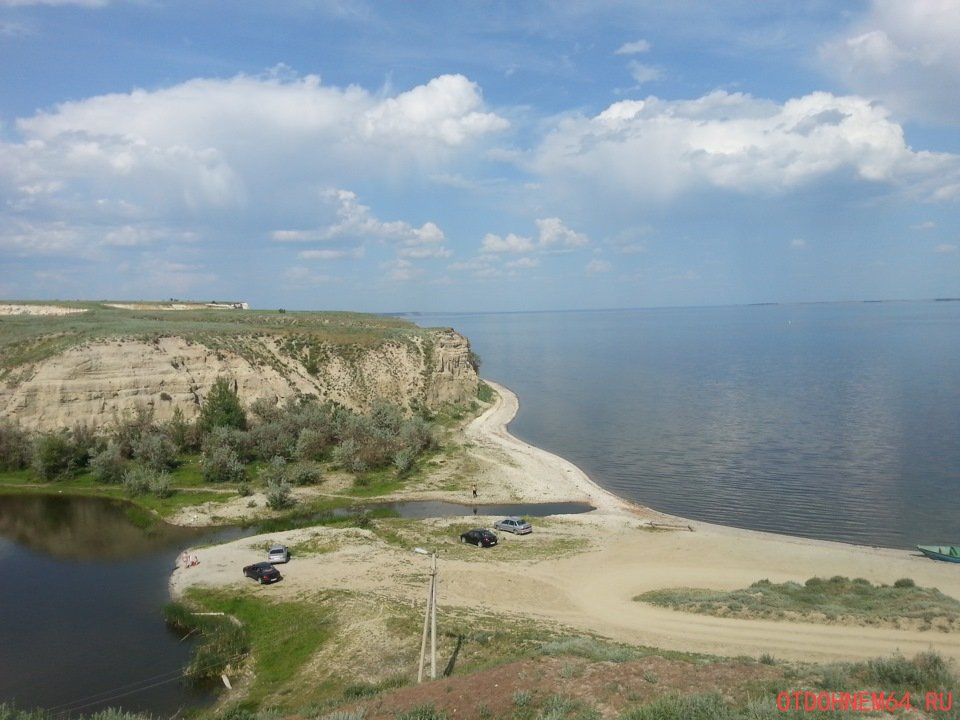 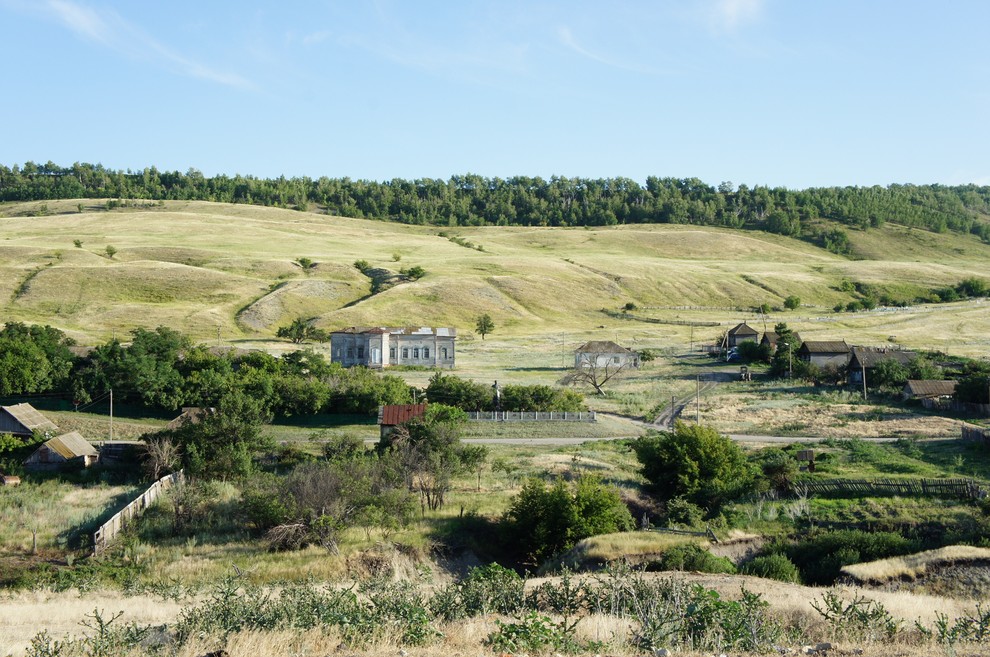 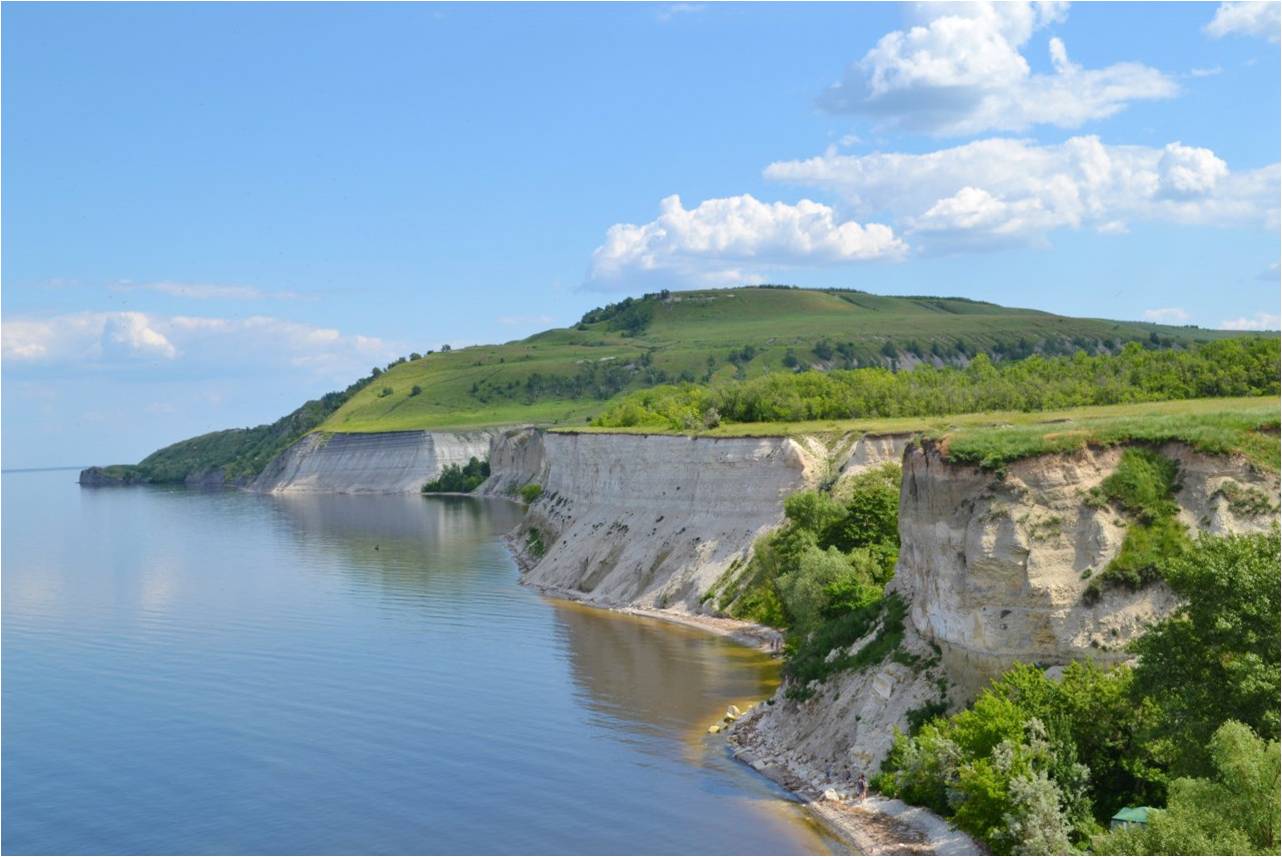 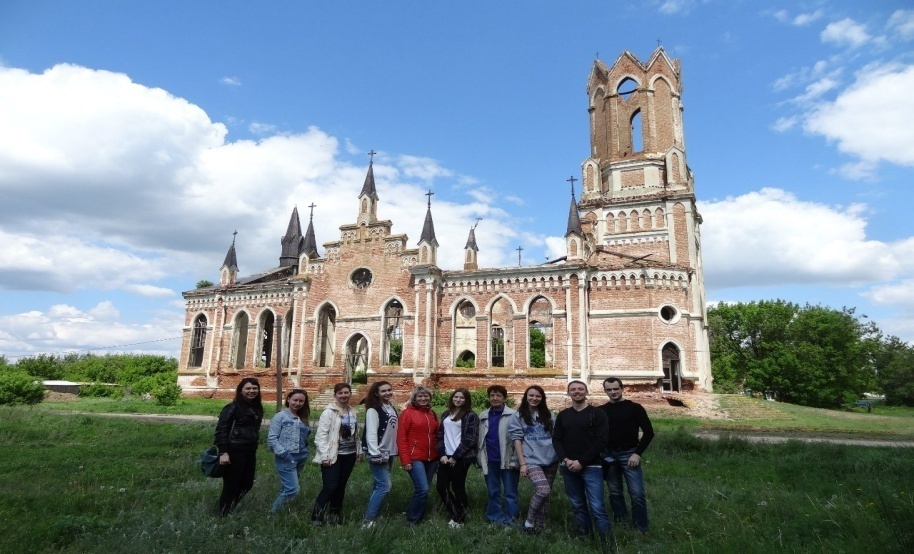 Фамилия, имя, отчествоДолжностьКонтактный телефонЗотов Александр ИвановичГлава Красноармейского муниципального района8(845 50) 2-22-25Наумова Елена ВалерьевнаПервый заместитель главы администрации Красноармейского муниципального района8(845 50) 2-23-25Крамаров Алексей СергеевичЗаместитель главы администрации муниципального района 8(845 50) 2-17-24Пашкина Наталья ВячеславовнаНачальник Финансового управления8(845 50) 2-14-42Бородкина Елена ВладимировнаНачальник отдела налоговой политики8(845 50) 2-14-42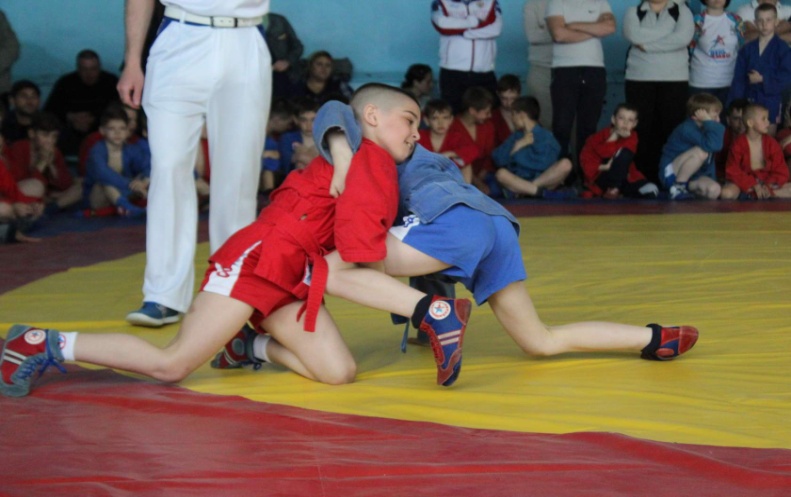 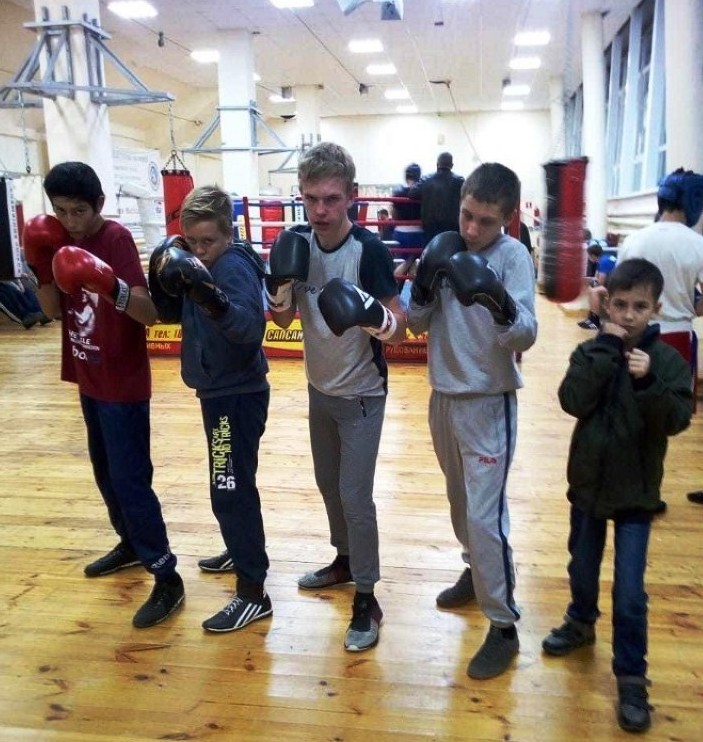 Карточка свободной производственной площадки и оборудования, территории для застройки №1Муниципальный районКрасноармейскийНазвание площадкиКатолическая церковьКадастровый номер земельного участка-Категория земельземли населенных пунктов Вид разрешенного использования земельного участка и объекта капитального строительства,в случае его наличия-Собственник(правообладатель)площадкиПравовладелец устанавливаетсяПочтовый адрес,телефон,адрес электронной почты,адрес интернет-сайта412800, Саратовская обл., г. Красноармейск, ул. Ленина, д. 62kkemr@rambler.ru, www.krasnoarmeisk.ruКонтактное лицоПетаев Алексей Вячеславович – глава администрации Красноармейского муниципального районаТелефон, е-mail контактного лица8 (845-50) 2-22-25, kkemr@rambler.ru, www.krasnoarmeisk.ruАдрес места расположения площадкиКрасноармейский район, с. КаменкаПлощадь, кв.м. 2 000 Вид права на земельный участок и иные объекты недвижимостиМуниципальнаяВозможность расширенияИмеетсяБлизлежащие производственные объекты и расстояние до нихнет информацииРасстояние до ближайших жилых домов50 мНаличие огражденийНетцентра субъекта РФ, в котором находится площадкаг. Саратов – 120 центра другого ближайшего субъекта РФг. Волгоград – 250 ближайшего городаг. Красноармейск – 50 АвтодорогиФедеральная дорога Сызрань - Саратов - Волгоград -10 железной дорогист. Карамыш - 5 речного порта, пристанис. ЗолотоеВид инфраструктурыЕд.изм.МощностьРасстояние до ближайшей точки подключения (км)ОписаниеГазоснабжением3/час02 кмОтоплениеГкал/час02 кмПарБар0НетЭлектроэнергиякВт02 кмВодоснабжением3/год2 кмКанализациям3/год01 кмОчистные сооружениям3/год01 кмКотельные установкикВт0информация отсутствуетНаименование здания, сооруженияПлощадь, кв.м.ЭтажностьВысота этажаСтроительный материалИзнос %Возможность расширенияЗдание католической церкви2000 125Каменное здание (конец 19-го века)0естьПроведение экскурсий и т.п.Информация отсутствуетОсновные сведения о площадкеУдаленность участка (в км) от:Характеристика инфраструктурыОсновные параметры зданий и сооружений, расположенных на площадкеПредложения по использованию площадкиВозможно размещение сельскохозяйственного производстваДополнительная информация о площадкеКарточка свободной производственной площадки и оборудования, территории для застройки №  3Муниципальный районКрасноармейский Название площадкиВ 755 м. на восток от пересечения объезной автодороги  и автоподъезда  с.Ревино, земельный участок расположен в южной части квартала, ограниченного ориентирами: с севера по оси оврага «Длинный», с востока с землями ТОО «Ключевский» и перспективной застройкой  Красноармейского автомобильного завода , с юга по оси автодороги на с.Ваулино,  с запада по объездной дороге и 1 МКР.Кадастровый номер земельного участка64:43:050124:212Категория земельпромышленности, энергетики, транспорта, связи, радиовещания, телевидения, информатики, земель для обеспечения космической деятельности, земель обороны, безопасности и земель иного специального назначенияВид разрешенного использования земельного участка и объекта капитального строительства ( в случае его наличия)Для строительства завода по  производству ячеистого бетонаСобственник(правообладатель)площадкиАдминистрация Красноармейского районаПочтовый адрес,телефон,адрес электронной почты,адрес интернет-сайта412800, Саратовская обл., г.Красноармейск, ул.Ленина, д.628 (84550) 2-22-25kkemr@rambler.ru, www.krasnoarmeisk.ruКонтактное лицоПетаев Алексей Вячеславович – глава администрации Красноармейского муниципального районаТелефон, е-mail контактного лица8 (845-50) 2-22-25, kkemr@rambler.ru, www.krasnoarmeisk.ruАдрес места расположения площадкиг. Красноармейск, микрорайон 3Площадь, кв.м. 50 0000Вид права на земельный участок и иные объекты недвижимостиМуниципальнаяВозможность расширенияимеетсяБлизлежащие производственные объекты и расстояние до нихООО ПК «Сигнал-Маш» - 100 м, ЛПДС «Красноармейская» - ., Расстояние до ближайших жилых домов1000 мНаличие огражденийНетцентра субъекта РФ, в котором находится площадкаг. Саратов – 70 центра другого ближайшего субъекта РФг. Волгоград – 300 ближайшего городаг. Саратов – 70 АвтодорогиФедеральная дорога Сызрань-Саратов-Волгоград - 5 железной дорогист. Карамыш - 25 речного порта, пристанипристань с. Ахмат - 15 Вид инфраструктурыЕд.изм.МощностьРасстояние до ближайшей точки подключения (км)ОписаниеГазоснабжением3/час0350 м350 мОтоплениеГкал/час0нетнетПарБар0нетнетЭлектроэнергиякВт0Трансформаторная подстанция 200 мТрансформаторная подстанция 200 мВодоснабжением3/год300 м300 мКанализациям3/год0нетнетОчистные сооружениям3/год0нетнетКотельные установкикВт0нетнетНаименование здания, сооруженияПлощадь, кв.м.ЭтажностьВысота этажаСтроительный материалИзнос %Возможность расширенияИнформация отсутствуетИнформация отсутствуетКарточка свободной производственной площадки и оборудования, территории для застройки № 4 Муниципальный районКрасноармейский Название площадкиСвободные от застройки площади ПромзоныКадастровый номер земельного участка64:43:050124Категория земельземли населенных пунктовВид разрешенного использования земельного участка и объекта капитального строительства ( в случае его наличия)Для сельскохозяйственного производстваСобственник(правообладатель)площадкиАдминистрация Красноармейского муниципального районаПочтовый адрес,телефон,адрес электронной почты,адрес интернет-сайта412800, Саратовская обл., г. Красноармейск, ул. Ленина, д. 62kkemr@rambler.ru, www.krasnoarmeisk.ruКонтактное лицоПетаев Алексей Вячеславович – глава администрации Красноармейского муниципального районаТелефон, е-mail контактного лица8 (845-50) 2-22-25, kkemr@rambler.ruАдрес места расположения площадки412800, Саратовская обл., г. Красноармейск, ПромзонаПлощадь, кв.м. 600 000 Вид права на земельный участок и иные объекты недвижимостимуниципальнаяВозможность расширенияимеетсяБлизлежащие производственные объекты и расстояние до нихООО ПК "Сигнал-Маш" - , ЛПДС "Красноармейская" – Расстояние до ближайших жилых домов2 кмНаличие огражденийнетцентра субъекта РФ, в котором находится площадкаг. Саратов - 70 центра другого ближайшего субъекта РФг. Волгоград - 300 ближайшего городаг. Красноармейск - 5 автодорогиФедеральная дорога Сызрань-Саратов-Волгограджелезной дорогист. Карамыш - 25 речного порта, пристанипристань с. АхматВид инфраструктурыЕд.изм.МощностьРасстояние до ближайшей точки подключения (км)ОписаниеГазоснабжением3/час-Информация отсутствуетОтоплениеГкал/час-Информация отсутствуетПарБар-Информация отсутствуетЭлектроэнергиякВт-Информация отсутствуетВодоснабжением3/год-Информация отсутствуетКанализациям3/год-Информация отсутствуетОчистные сооружениям3/год-Информация отсутствуетКотельные установкикВт-Информация отсутствуетНаименование здания, сооруженияПлощадь, кв.м.ЭтажностьВысота этажаСтроительный материалИзнос %Возможность расширенияИнформация отсутствуетИспользование для промышленного производстваИнформация отсутствуетКарточка свободной производственной площадки и оборудования, территориидля застройки № 5Муниципальный районКрасноармейский Название площадкиЦерковь Вознесения Христова Кадастровый номер земельного участка64:16:130811Категория земельземли населенных пунктовВид разрешенного использования земельного участка и объекта капитального строительства ( в случае его наличия)Здание культурно-исторического значенияСобственник(правообладатель)площадкиПравовладелец устанавливаетсяПочтовый адрес,телефон,адрес электронной почты,адрес интернет-сайта412800, Саратовская обл., г. Красноармейск, ул. Ленина, д. 62kke@rambler.ru, www.krasnoarmeisk.ruКонтактное лицоПетаев Алексей Вячеславович – глава администрации Красноармейского муниципального районаТелефон, е-mail контактного лица8 (845-50) 2-22-25, kke@rambler.ruАдрес места расположения площадкиКрасноармейский район, с. АхматПлощадь, кв.м. 1 000 Вид права на земельный участок и иные объекты недвижимостимуниципальнаяВозможность расширенияимеетсяБлизлежащие производственные объекты и расстояние до нихРечной причалРасстояние до ближайших жилых домов500 мНаличие огражденийнетцентра субъекта РФ, в котором находится площадкаг. Саратов – 85 центра другого ближайшего субъекта РФг. Волгоград – 315 ближайшего городаг. Красноармейск – 18 автодорогиФедеральная дорога Сызрань - Саратов - Волгоград -20 железной дорогист. Карамыш - 35 речного порта, пристани (с. Ахмат - пристань)Вид инфраструктурыЕд.изм.МощностьРасстояние до ближайшей точки подключения (км)ОписаниеГазоснабжением3/час02 кмОтоплениеГкал/час02 кмПарБар0информация отсутствуетЭлектроэнергиякВт02 кмВодоснабжением3/год2 кмКанализациям3/год0информация отсутствуетОчистные сооружениям3/год0информация отсутствуетКотельные установкикВт0информация отсутствуетНаименование здания, сооруженияПлощадь, кв.м.ЭтажностьВысота этажаСтроительный материалИзнос %Возможность расширенияЦерковь Вознесения Христова1000 нет данныхнет данных0ЕстьПроведение экскурсий и т.п.Информация отсутствуетИнформация отсутствуетОсновные сведения о площадкеУдаленность участка (в км) от:Характеристика инфраструктурыОсновные параметры зданий и сооружений, расположенных на площадкеПредложения по использованию площадкиВозможно размещение сельскохозяйственного производстваОсновные сведения о площадкеУдаленность участка (в км) от:Характеристика инфраструктурыОсновные параметры зданий и сооружений, расположенных на площадкеПредложения по использованию площадкиВозможно размещение сельскохозяйственного производстваОсновные сведения о площадкеУдаленность участка (в км) от:Характеристика инфраструктурыОсновные параметры зданий и сооружений, расположенных на площадкеОсновные сведения о площадкеУдаленность участка (в км) от:Характеристика инфраструктурыОсновные параметры зданий и сооружений, расположенных на площадкеОсновные сведения о площадкеУдаленность участка (в км) от:Характеристика инфраструктурыОсновные параметры зданий и сооружений, расположенных на площадкеОсновные сведения о площадкеУдаленность участка (в км) от:Характеристика инфраструктурыОсновные параметры зданий и сооружений, расположенных на площадкеОсновные сведения о площадкеУдаленность участка (в км) от:Характеристика инфраструктурыОсновные параметры зданий и сооружений, расположенных на площадкеОсновные сведения о площадкеУдаленность участка (в км) от:Характеристика инфраструктурыОсновные параметры зданий и сооружений, расположенных на площадкеОсновные сведения о площадкеУдаленность участка (в км) от:Характеристика инфраструктурыОсновные параметры зданий и сооружений, расположенных на площадкеМуниципальный районКрасноармейский Название площадкиПроизводственное помещение "МТС-Хлебороб" Кадастровый номер земельного участка64:43:030103:1Категория земельземли населенных пунктов Вид разрешенного использования земельного участка и объекта капитального строительства ( в случае его наличия)Для сельскохозяйственного производстваСобственник(правообладатель)площадкиОАО МТС «Хлебороб»Почтовый адрес,телефон,адрес электронной почты,адрес интернет-сайта412800, Саратовская обл., г. Красноармейск, ул.1 Мая , 2аКонтактное лицоСметанин Алексей  НиколаевичТелефон, е-mail контактного лица8 (84550) 24-673Адрес места расположения площадкиг. Красноармейск, ул.1 Мая, 2аПлощадь, кв.м. 26 000 Вид права на земельный участок и иные объекты недвижимостисобственность предприятияВозможность расширенияЕстьБлизлежащие производственные объекты и расстояние до нихАвтозаправочная станция - 300м, ОАО Механический завод - Расстояние до ближайших жилых домовНаличие огражденийесть ж/б огражденияцентра субъекта РФ, в котором находится площадкаг. Саратов – 60 центра другого ближайшего субъекта РФг. Волгоград – 300ближайшего городаг. Камышин -110 АвтодорогиФедеральная дорога Сызрань-Саратов-Волгоград - 5железной дорогист. Карамыш - 25 речного порта, пристанипристань Золотое - 15 Вид инфраструктурыЕд.изм.МощностьРасстояние до ближайшей точки подключения (км)ОписаниеГазм3/час0вдоль площадкиОтоплениеГкал/час0Информация отсутствуетПарБар0Информация отсутствуетЭлектроэнергиякВт630630 КВА, Трансформаторная подстанцияВодоснабжением3/год18000скважиныКанализациям3/год35000коллекторОчистные сооружениям3/годИнформация отсутствуетКотельные установкикВтИнформация отсутствуетНаименование здания, сооруженияПлощадь, кв.м.ЭтажностьВысота этажаСтроительный материалИзнос %Возможность расширенияАвтогараж86418панельно-кирпичный24естьЦех172818панельно-кирпичный32естьОрганизация мелкосерийного производстваДополнительная информация о площадках  -Карточка свободной производственной площадки и оборудования, территории для застройки № 16Муниципальный районКрасноармейский Название площадкиРемонтно-механическая мастерскаяКадастровый номер земельного участка64:43:050124:162Категория земельземли населенных пунктовВид разрешенного использования земельного участка и объекта капитального строительства ( в случае его наличия)Для эксплуатации производственных помещенийСобственник(правообладатель)площадкиООО  ПК «Техзаказ»Почтовый адрес.телефон,адрес электронной почты,адрес интернет-сайта412800, Саратовская обл., г. Красноармейск,  Промзона 8 (84550) 2-21-83, pktz@yandex.ruКонтактное лицоАндрианова Светлана НиколаевнаТелефон, е-mail контактного лица8 (84550) 2-21-83Адрес места расположения площадкиг. Красноармейск, ПромзонаПлощадь, кв.м. 800,1Вид права на земельный участок и иные объекты недвижимостиздание – частная собственность Возможность расширенияимеетсяБлизлежащие производственные объекты и расстояние до нихООО «Монолит и К» - 200мРасстояние до ближайших жилых домов1-2 кмНаличие огражденийимеетсяцентра субъекта РФ, в котором находится площадкаг. Саратов – 70 центра другого ближайшего субъекта РФг. Волгоград – 315 ближайшего городаг. Саратов – 70 АвтодорогиФедеральная дорога Сызрань - Саратов - Волгоград - 6 железной дорогист. Карамыш - 30 речного порта, пристаниНетВид инфраструктурыЕд.изм.МощностьРасстояние до ближайшей точки подключения (км)ОписаниеГазоснабжением3/час0Информация отсутствуетОтоплениеГкал/часимеетсяПарБар0информация отсутствуетЭлектроэнергиякВтимеетсяВодоснабжением3/годимеетсяКанализациям3/год0имеетсяОчистные сооружениям3/год0информация отсутствуетКотельные установкикВт0информация отсутствуетНаименование здания, сооруженияПлощадь, кв.м.ЭтажностьВысота этажаСтроительный материалИзнос %Возможность расширенияРемонтно-механическая мастерская 800,12-этажное8,56Кирпич20%имеетсяИнформация отсутствуетКарточка свободной производственной площадки и оборудования, территории для застройки № 17Муниципальный районКрасноармейский Название площадкиАдминистративно-бытовой корпусКадастровый номер земельного участка64:43:050124:162Категория земельземли населенных пунктовВид разрешенного использования земельного участка и объекта капитального строительства ( в случае его наличия)Для эксплуатации производственных помещенийСобственник(правообладатель)площадкиООО  ПК «Техзаказ»Юридический адрес, телефон, e-mail, web-site412800, Саратовская обл., г. Красноармейск, Промзона 8 (84550) 2-21-83, pktz@yandex.ruКонтактное лицоАндрианова Светлана НиколаевнаТелефон, е-mail контактного лица8 (84550) 2-21-83Адрес места расположения площадкиг. Красноармейск, ПромзонаПлощадь, кв.м. 542,9Вид права на земельный участок и иные объекты недвижимости	Здание – частная собственность Возможность расширенияимеетсяБлизлежащие производственные объекты и расстояние до нихООО «Монолит и К» - 200мРасстояние до ближайших жилых домов1-2 кмНаличие огражденийимеетсяцентра субъекта РФ, в котором находится площадкаг. Саратов – 70 центра другого ближайшего субъекта РФг. Волгоград – 315 ближайшего городаг. Саратов – 70 АвтодорогиФедеральная дорога Сызрань - Саратов - Волгоград - 6 железной дорогист. Карамыш - 30 речного порта, пристаниНетВид инфраструктурыЕд.изм.МощностьРасстояние до ближайшей точки подключения (км)ОписаниеГазоснабжением3/час0Информация отсутствуетОтоплениеГкал/часИмеетсяПарБар0Информация отсутствуетЭлектроэнергиякВтИмеетсяВодоснабжением3/годИмеется Канализациям3/год0Имеется Очистные сооружениям3/год0Информация отсутствуетКотельные установкикВт0Информация отсутствуетНаименование здания, сооруженияПлощадь, кв.м.ЭтажностьВысота этажаСтроительный материалИзнос %Возможность расширенияАдминистративно-бытовой корпус 542,93-этажное3Кирпич20%нетИнформация отсутствует  Информация отсутствуетКарточка свободной производственной площадки и оборудования, территории для застройки № 18 Муниципальный районКрасноармейский Название площадкиНежилое здание Луганского сельского дома культуры Кадастровый номер земельного участкаКатегория земельземли населенных пунктовВид разрешенного использования земельного участка и объекта капитального строительства ( в случае его наличия)Собственник(правообладатель)площадкиАдминистрация Красноармейского муниципального районаПочтовый адрес,телефон,адрес электронной почты,адрес интернет-сайта412800, Саратовская обл., г. Красноармейск, ул. Кирова, д. 84kkemr@rambler.ru, www.krasnoarmeisk.ruКонтактное лицоПетаев Алексей Вячеславович – глава администрации Красноармейского муниципального районаТелефон, е-mail контактного лица8 (845-50) 2-22-25, kkemr@rambler.ruАдрес места расположения площадки412800, Саратовская обл., Красноармейский район, село Луганское, ул. Волжская, д. 20 «а»Площадь, кв.м. 1 309,4Вид права на земельный участок и иные объекты недвижимостимуниципальнаяВозможность расширенияНе имеетсяБлизлежащие производственные объекты и расстояние до нихЖилой массив, администрацияРасстояние до ближайших жилых домовЖилой массив - 700мЗдание администрации - Наличие огражденийнетцентра субъекта РФ, в котором находится площадкаг. Саратов – 60 центра другого ближайшего субъекта РФг. Волгоград – 315 ближайшего городаг. Саратов – 60 АвтодорогиФедеральная дорога Сызрань - Саратов - Волгоград - 20железной дорогист. Карамыш - 17 речного порта, пристанис. Ахмат-пристань – 12Вид инфраструктурыЕд.изм.МощностьРасстояние до ближайшей точки подключения (км)ОписаниеГазоснабжением3/часСобственная топочнаяОтоплениеГкал/часСобственная топочная ПарБарИнформация отсутствуетЭлектроэнергиякВтИмеетсяВодоснабжением3/годОтсутствует Канализациям3/годОтсутствуетОчистные сооружениям3/годОтсутствуетКотельные установкикВтТопочнаяНаименование здания, сооруженияПлощадь, кв.м.ЭтажностьВысота этажаСтроительный материалИзнос %Возможность расширенияНежилое здание Луганского сельского дома культуры1309,4 трехэтажное3 мКирпич,Кровля металлическаяПолы бетонныеПерекрытие железобетонное 53нетИнформация отсутствует Карточка свободной производственной площадки и оборудования, территории для застройки № 19 Карточка свободной производственной площадки и оборудования, территории для застройки № 19 Муниципальный районКрасноармейский Красноармейский Красноармейский Название площадкиНежилое здание Сосновского клубаНежилое здание Сосновского клубаНежилое здание Сосновского клубаКадастровый номер земельного участкаКатегория земельземли населенных пунктовземли населенных пунктовземли населенных пунктовВид разрешенного использования земельного участка и объекта капитального строительства ( в случае его наличия)Собственник(правообладатель)площадкиАдминистрация Красноармейского муниципального районаПочтовый адрес,телефон,адрес электронной почти,адрес интернет-сайта412800, Саратовская обл., г. Красноармейск, ул. Кирова, д. 84kkemr@rambler.ru, www.krasnoarmeisk.ruКонтактное лицоПетаев Алексей Вячеславович – глава администрации Красноармейского муниципального районаТелефон, е-mail контактного лица8 (845-50) 2-22-25, kkemr@rambler.ruАдрес места расположения площадки412800, Саратовская обл., Красноармейский район, село Сосновка, ул. Советская, д. 28Площадь, кв.м. 323,7Вид права на земельный участок и иные объекты недвижимостиМуниципальнаяВозможность расширенияНе имеетсяБлизлежащие производственные объекты и расстояние до нихЖилой массив Расстояние до ближайших жилых домовНаличие огражденийНетцентра субъекта РФ, в котором находится площадкаг. Саратов – 60 центра другого ближайшего субъекта РФг. Волгоград – 315 ближайшего городаг. Саратов – 60 АвтодорогиФедеральная дорога Сызрань - Саратов - Волгоград - 20железной дорогист. Карамыш - 17 речного порта, пристанинетВид инфраструктурыЕд.изм.МощностьРасстояние до ближайшей точки подключения (км)ОписаниеГазоснабжением3/часСобственная котельнаяОтоплениеГкал/часСобственная котельная ПарБарИнформация отсутствуетЭлектроэнергиякВтИмеетсяВодоснабжением3/годНет Канализациям3/годНетОчистные сооружениям3/годНетКотельные установкикВтКотельнаяНаименование здания, сооруженияПлощадь, кв.м.ЭтажностьВысота этажаСтроительный материалИзнос %Возможность расширенияКарточка свободной производственной площадки и оборудования, территории для застройки № 20Муниципальный районКрасноармейский Название площадкиПроизводственное помещение ОАО «МТС-Хлебороб»  (панельно-кирпичное здание котельной)Кадастровый номер земельного участка64:43:030103:1Категория земельЗемли на селенных пунктовВид разрешенного использования земельного участка и объекта капитального строительства ( в случае его наличия)Для сельскохозяйственного производстваСобственник(правообладатель)площадкиОАО «МТС-Хлебороб»Почтовый адрес,телефон,адрес электронной почты, адрес интернет-сайта412800, Саратовская обл., г. Красноармейск, ул.1 Мая, 2аКонтактное лицоСметанин  Алексей НиколаевичТелефон, е-mail контактного лица8 (84550) 24-673Адрес места расположения площадкиг. Красноармейск, ул.1 Мая, 2аПлощадь, кв.м. 660Вид права на земельный участок и иные объекты недвижимостисобственность предприятияВозможность расширенияестьБлизлежащие производственные объекты и расстояние до нихАвтозаправочная станция - 300м, ОАО «Механический завод» Расстояние до ближайших жилых домовНаличие огражденийж/б ограждениецентра субъекта РФ, в котором находится площадкаг. Саратов – 60 центра другого ближайшего субъекта РФг. Волгоград – 300ближайшего городаг.Камышин - 110 АвтодорогиФедеральная дорога Сызрань-Саратов-Волгоград - 5железной дорогист. Карамыш - 25 речного порта, пристанипристань с. Золотое - 15 Вид инфраструктурыЕд.изм.МощностьРасстояние до ближайшей точки подключения (км)ОписаниеГазоснабжением3/час0Ввод имеетсяОтоплениеГкал/час0НетПарБар0НетЭлектроэнергиякВт630Трансформаторная подстанцияВодоснабжением3/год18000СкважиныКанализациям3/год35000КоллекторОчистные сооружениям3/год0НетКотельные установкикВт0НетНаименование здания, сооруженияПлощадь, кв.м.ЭтажностьВысота этажаСтроительный материалИзнос %Возможность расширенияКотельная66017,5панельно-кирпичный32естьКарточка свободной производственной площадки и оборудования, территории для застройки № 21Муниципальный районКрасноармейский Название площадкиФонд перераспределения земель  юго-западнее села ГвардейскоеТип площадкиСвободные землиОписание площадкиПлощадь свободная от застройкиПредприятие (организация) - владелецАдминистрация Красноармейского районаЮридический адрес, телефон, e-mail, web-site412800, Саратовская обл., г.Красноармейск, ул.Ленина, д.628 (84550) 2-22-25kkemr@rambler.ru, www.krasnoarmeisk.ruКонтактное лицоПетаев Алексей Вячеславович – глава администрации Красноармейского муниципального районаТелефон, е-mail контактного лица8 (845-50) 2-22-25, kkemr@rambler.ru, www.krasnoarmeisk.ruАдрес места расположения площадки Красноармейский район, юго-западнее села Гвардейское КК 64:16:260202Площадь, кв.м. 820 0000Форма владения землей и зданиямиМуниципальнаяВозможность расширенияестьБлизлежащие производственные объекты и расстояние до нихГРП - 10000 м, корпуса молочно-товарной фермы- 800 м Расстояние до ближайших жилых домов10000 мНаличие огражденийНетцентра субъекта РФ, в котором находится площадкаг. Саратов – 120 центра другого ближайшего субъекта РФг. Волгоград – 270 ближайшего городаг. Саратов – 120автодорогиФедеральная дорога Сызрань-Саратов-Волгоград - 12 железной дорогист. Карамыш - 60 речного порта, пристанипристань с. Золотое - 70 Вид инфраструктурыЕд.изм.МощностьОписаниеГазм3/час010000 мОтоплениеГкал/час0нетПарБар0нетЭлектроэнергиякВт0Трансформаторная подстанция 10000 мВодоснабжением3/год800 мКанализациям3/год0нетОчистные сооружениям3/год0нетКотельные установкикВт0нетНаименование здания, сооруженияПлощадь, кв.м.ЭтажностьВысота этажаСтроительный материалИзнос %Возможность расширенияИнформация отсутствуетКарточка свободной производственной площадки и оборудования, территории для застройки № 22Муниципальный районКрасноармейский Название площадкиГосударственные земли до разграниченияТип площадкиСвободные землиОписание площадкиПлощадь свободная от застройкиПредприятие (организация) - владелецАдминистрация Красноармейского районаЮридический адрес, телефон, e-mail, web-site412800, Саратовская обл., г.Красноармейск, ул.Ленина, д.628 (84550) 2-22-25kkemr@rambler.ru, www.krasnoarmeisk.ruКонтактное лицоПетаев Алексей Вячеславович – глава администрации Красноармейского муниципального районаТелефон, е-mail контактного лица8 (845-50) 2-22-25, kkemr@rambler.ru, www.krasnoarmeisk.ruАдрес места расположения площадки Красноармейский район, северо-западная часть села Золотое 64:16:200203Площадь, кв.м. 35000Форма владения землей и зданиямиМуниципальнаяВозможность расширенияестьБлизлежащие производственные объекты и расстояние до нихООО «Молочное»Расстояние до ближайших жилых домов150  мНаличие огражденийНетцентра субъекта РФ, в котором находится площадкаг. Саратов – 100 центра другого ближайшего субъекта РФг. Волгоград – 320 ближайшего городаг. Красноармейск – 40автодорогиФедеральная дорога Сызрань-Саратов-Волгоград - 25 железной дорогист. Карамыш - 35 речного порта, пристанипристань с. Золотое – 1,5 Вид инфраструктурыЕд.изм.МощностьОписаниеГазм3/час0  100 мОтоплениеГкал/час0нетПарБар0нетЭлектроэнергиякВт0Трансформаторная подстанция 100 мВодоснабжением3/годВодозаборное сооружение 50 мКанализациям3/год0нетОчистные сооружениям3/год0нетКотельные установкикВт0нетНаименование здания, сооруженияПлощадь, кв.м.ЭтажностьВысота этажаСтроительный материалИзнос %Возможность расширенияИнформация отсутствуетВозможно размещение экспортного зернового портаКарточка свободной производственной площадки и оборудования, территории для застройки №23Муниципальный районКрасноармейскийНазвание площадкижилой массив «Отрадное»Кадастровый номер земельного участка64:16:130404:11Категория земельземли населенных пунктов Вид разрешенного использования земельного участка и объекта капитального строительства,в случае его наличиядля размещения общественно-деловой застройки центраСобственник(правообладатель)площадкиПравовладелец устанавливаетсяПочтовый адрес,телефон,адрес электронной почты,адрес интернет-сайта412800, Саратовская обл., г. Красноармейск, ул. Ленина, д. 62kkemr@rambler.ru, www.krasnoarmeisk.ruКонтактное лицоПетаев Алексей Вячеславович – глава администрации Красноармейского муниципального районаТелефон, е-mail контактного лица8 (845-50) 2-22-25, kkemr@rambler.ru, www.krasnoarmeisk.ruАдрес места расположения площадкиСаратовская область, р-н. Красноармейский, с. СадовоеПлощадь, кв.м. 108 400 кв.м.Вид права на земельный участок и иные объекты недвижимостимуниципальнаяВозможность расширенияимеетсяБлизлежащие производственные объекты и расстояние до нихнет информацииРасстояние до ближайших жилых домов8 мНаличие огражденийнетцентра субъекта РФ, в котором находится площадкаг. Саратов – 120 центра другого ближайшего субъекта РФг. Волгоград – 250 ближайшего городаг. Красноармейск – 50 АвтодорогиФедеральная дорога Сызрань - Саратов - Волгоград -10 железной дорогист. Карамыш - 5 речного порта, пристанис. АхматВид инфраструктурыЕд.изм.МощностьРасстояние до ближайшей точки подключения (км)ОписаниеГазоснабжением3/час010 мОтоплениеГкал/час010 мПарБар0НетЭлектроэнергиякВт010 мВодоснабжением3/год10 мКанализациям3/год010 мОчистные сооружениям3/год01 кмКотельные установкикВт0информация отсутствуетНаименование здания, сооруженияПлощадь, кв.м.ЭтажностьВысота этажаСтроительный материалИзнос %Возможность расширенияНежилое здание  Саратовская область, Красноармейский район, с.Садовое, ГУ ЦР и САИ "Отрадное".364,122,5Каменное здание (год 1931)0естьКарточка свободной производственной площадки и оборудования, территории для застройки № 24Муниципальный районКрасноармейский Название площадкиГосударственные земли до разграничения Тип площадкиСвободный земельный участокОписание площадкиПлощадь свободная от застройкиПредприятие (организация) - владелецАдминистрация Красноармейского районаЮридический адрес, телефон, e-mail, web-site412800, Саратовская обл., г.Красноармейск, ул.Ленина, д.628 (84550) 2-22-25kkemr@rambler.ru, www.krasnoarmeisk.ruКонтактное лицоПетаев Алексей Вячеславович – глава администрации Красноармейского муниципального районаТелефон, е-mail контактного лица8 (845-50) 2-22-25, kkemr@rambler.ru, www.krasnoarmeisk.ruАдрес места расположения площадкиРоссийская Федерация, Саратовская область, Красноармейский муниципальный район, Золотовское МО, с. Золотое, с кадастровым номером 64:16:200203:2092.Площадь, кв.м. 20000Форма владения землей и зданиямиГосударственная собственность до разграниченияВозможность расширенияестьБлизлежащие производственные объекты и расстояние до нихОБЩЕСТВО С ОГРАНИЧЕННОЙ ОТВЕТСТВЕННОСТЬЮ "КЕРАМИКА ЗОЛОТОЕ"Расстояние до ближайших жилых домов110  мНаличие огражденийНетцентра субъекта РФ, в котором находится площадкаг. Саратов – 100 центра другого ближайшего субъекта РФг. Волгоград – 320 ближайшего городаг. Красноармейск – 40автодорогиФедеральная дорога Сызрань-Саратов-Волгоград - 25 железной дорогист. Карамыш - 35 речного порта, пристанипристань с. Золотое – 1,5 Вид инфраструктурыЕд.изм.МощностьОписаниеГазм3/час0100 мОтоплениеГкал/час0нетПарБар0нетЭлектроэнергиякВт0Трансформаторная подстанция 100 мВодоснабжением3/годВодозаборное сооружение 50 мКанализациям3/год0нетОчистные сооружениям3/год0нетКотельные установкикВт0нетНаименование здания, сооруженияПлощадь, кв.м.ЭтажностьВысота этажаСтроительный материалИзнос %Возможность расширенияИнформация отсутствуетСтатус инвестиционного проекта  (реализуемый, планируемый к реализации, в том числе требующий финансирования)РеализуемыйМуниципальное образование (наименование городского, сельского поселения, муниципального района, городского округа)Золотовское МО  Красноармейского муниципального районаНаименование инициатора инвестиционного проектаИП глава КФХ Степанов А.В.Руководитель предприятияСтепанов Александр ВалерьевичОсновные виды деятельности инициатора инвестиционного проектаВыращивание рыбы и её переработкаНаличие производственных площадейпроизводственное помещение, принадлежащее на праве собственности Степанову А.В., расположенное в с. Золотое Красноармейского района на ул. Набережная 4аНазвание инвестиционного проектаСоздание предприятия по производству и переработке рыбыКраткое описание и цели инвестиционного проектаЖивая и замороженная рыба. Засолка рыбы, приготовление рыбного филе, фарша и изделий из него. Вяление, сушка и копчение рыбыСоциальный и бюджетный эффект- дополнительное создание рабочих мест – 8-средняя заработная плата – 15000 руб. в месяц.Общая стоимость инвестиционного проекта (тыс. рублей)25000Наличие средств для реализации инвестиционного проекта (в процентах к общей стоимости инвестиционного проекта)Потребность в привлечении средств для реализации инвестиционного проекта (в процентах к общей стоимости инвестиционного проекта)Предпочтительная форма инвестирования (кредит, прямые инвестиции и др.)Прямые инвестицииСрок реализации инвестиционного проекта (лет)2014-2022г.г.Стадия реализации инвестиционного проекта на текущий моментПроводится реконструкцияПочтовый адрес, телефон, контактное лицо по инвестиционному проекту412825, Саратовская область, Красноармейский район, с. Золотое Красноармейского района на ул. Набережная 4а, Степанов А.В.Статус инвестиционного проекта (реализуемый, планируемый к реализации, в том числе требующий финансирования)РеализуемыйМуниципальное образование (наименование городского, сельского поселения, муниципального района, городского округа)МО г.Красноармейск  Красноармейского муниципального районаНаименование инициатора инвестиционного проектаИП Тачаев С.А.Руководитель предприятияТачаев  Саид-Эмин Саид-ХасановичОсновные виды деятельности инициатора инвестиционного проектаРеконструкция административного здания Наличие производственных площадейпомещение, принадлежащее на праве собственности, расположенное в г.Красноармейск, ул.1 Мая, 47Название инвестиционного проектаРеконструкция административного здания под торговый центрКраткое описание и цели инвестиционного проектаТорговый центрСоциальный и бюджетный эффект- дополнительное создание рабочих мест -  35Общая стоимость инвестиционного проекта (тыс. рублей)45000Наличие средств для реализации инвестиционного проекта (в процентах к общей стоимости инвестиционного проекта)Потребность в привлечении средств для реализации инвестиционного проекта (в процентах к общей стоимости инвестиционного проекта)Предпочтительная форма инвестирования (кредит, прямые инвестиции и др.)прямые инвестицииСрок реализации инвестиционного проекта (лет)2015-2022г.г.Стадия реализации инвестиционного проекта на текущий моментПроводится реконструкцияПочтовый адрес, телефон, контактное лицо по инвестиционному проекту412800, Саратовская область, г.Красноармейск, 5 микрорайон, д.17, кв.52, Тачаев С.Х.Статус инвестиционного проекта (реализуемый, планируемый к реализации, в том числе требующий финансирования)РеализуемыйМуниципальное образование (наименование городского, сельского поселения, муниципального района, городского округа)МО г.Красноармейск  Красноармейского муниципального районаНаименование инициатора инвестиционного проектаПодольская О.П.Руководитель предприятияПодольская О.П.Основные виды деятельности инициатора инвестиционного проектаРеконструкция кинотеатра "Октябрь" под развлекательный центрНаличие производственных площадейпомещение, принадлежащее на праве собственности, расположенное в г.КрасноармейскНазвание инвестиционного проектаРеконструкция кинотеатра "Октябрь" под развлекательный центрКраткое описание и цели инвестиционного проектаразвлекательный центрСоциальный и бюджетный эффект- дополнительное создание рабочих местОбщая стоимость инвестиционного проекта (тыс. рублей)65000Наличие средств для реализации инвестиционного проекта (в процентах к общей стоимости инвестиционного проекта)Потребность в привлечении средств для реализации инвестиционного проекта (в процентах к общей стоимости инвестиционного проекта)Предпочтительная форма инвестирования (кредит, прямые инвестиции и др.)Прямые инвестицииСрок реализации инвестиционного проекта (лет)2015-2022г.г.Стадия реализации инвестиционного проекта на текущий моментПроводится реконструкцияПочтовый адрес, телефон, контактное лицо по инвестиционному проекту412800, Саратовская область, г.Красноармейск, ул.Ленина, 77, Подольская О.П. Статус инвестиционного проекта (реализуемый, планируемый к реализации, в том числе требующий финансирования)РеализуемыйМуниципальное образование (наименование городского, сельского поселения, муниципального района, городского округа)Муниципальное образование г.Красноармейск Красноармейского муниципального районаНаименование инициатора инвестиционного проектаИП Калистратова Л.П.Руководитель предприятияКалистратова Лариса ПетровнаОсновные виды деятельности инициатора инвестиционного проектаРозничная торговляНаличие производственных площадейв стадии строительстваНазвание инвестиционного проектаСтроительство торгового помещенияКраткое описание и цели инвестиционного проектаСтроительство торгового помещения, общей площадью 931 кв.мСоциальный и бюджетный эффект- дополнительное создание рабочих мест - 5- средняя заработная плата – 10000руб. в месяцОбщая стоимость инвестиционного проекта (тыс. рублей)Наличие средств для реализации инвестиционного проекта (в процентах к общей стоимости инвестиционного проекта)100Потребность в привлечении средств для реализации инвестиционного проекта (в процентах к общей стоимости инвестиционного проекта)Предпочтительная форма инвестирования (кредит, прямые инвестиции и др.)прямые инвестицииСрок реализации инвестиционного проекта (лет)2017-2022гг.Стадия реализации инвестиционного проекта на текущий моментв стадии строительстваПочтовый адрес, телефон, контактное лицо по инвестиционному проекту412800, Саратовская область, г.Красноармейск,  ул.1 Мая, 10,            Калистратова Лариса Петровна, тел.(845 50) 2-46-78Статус инвестиционного проекта (реализуемый, планируемый к реализации, в том числе требующий финансирования)РеализуемыйМуниципальное образование (наименование городского, сельского поселения, муниципального района, городского округа)Карамышское муниципальное образованиеНаименование инициатора инвестиционного проектаИП Коновалов И.Л.Руководитель предприятияКоновалов Игорь ЛьвовичОсновные виды деятельности инициатора инвестиционного проектаТорговля розничная мясом и мясом птицы, включая субпродукты в специализированных магазинахНаличие производственных площадейв стадии строительстваНазвание инвестиционного проектаУбойный пункт Краткое описание и цели инвестиционного проектаУбойный пункт на территории СПК «Ключевское»Социальный и бюджетный эффект- дополнительное создание рабочих мест - 4- средняя заработная плата – 10000 руб. в месяцОбщая стоимость инвестиционного проекта (тыс. рублей)Наличие средств для реализации инвестиционного проекта (в процентах к общей стоимости инвестиционного проекта)100Потребность в привлечении средств для реализации инвестиционного проекта (в процентах к общей стоимости инвестиционного проекта)Предпочтительная форма инвестирования (кредит, прямые инвестиции и др.)прямые инвестицииСрок реализации инвестиционного проекта (лет)2017-2021гг.Стадия реализации инвестиционного проекта на текущий моментв стадии строительстваПочтовый адрес, телефон, контактное лицо по инвестиционному проекту412836, Саратовская область, Красноармейский район, с.Бобровка,           Коновалов Игорь ЛьвовичСтатус инвестиционного проекта (реализуемый, планируемый к реализации, в том числе требующий финансирования)РеализуемыйМуниципальное образование (наименование городского, сельского поселения, муниципального района, городского округа)Каменское муниципальное образованиеНаименование инициатора инвестиционного проектаООО "Грин Агро Саратов"Руководитель предприятияОсновные виды деятельности инициатора инвестиционного проектаСельское хозяйствоНаличие производственных площадейНазвание инвестиционного проектаЗакладка садаКраткое описание и цели инвестиционного проектаЗакладка сада на площади  Социальный и бюджетный эффект- дополнительное создание рабочих мест - 3- средняя заработная плата – 12100руб. в месяцОбщая стоимость инвестиционного проекта (тыс. рублей)21000,0Наличие средств для реализации инвестиционного проекта (в процентах к общей стоимости инвестиционного проекта)100Потребность в привлечении средств для реализации инвестиционного проекта (в процентах к общей стоимости инвестиционного проекта)-Предпочтительная форма инвестирования (кредит, прямые инвестиции и др.)прямые инвестицииСрок реализации инвестиционного проекта (лет)2018-2021гг.Стадия реализации инвестиционного проекта на текущий моментв стадии реализацииПочтовый адрес, телефон, контактное лицо по инвестиционному проекту412814, Саратовская область, Красноармейский район, с.МеловоеСтатус инвестиционного проекта (реализуемый, планируемый к реализации, в том числе требующий финансирования)РеализуемыйМуниципальное образование (наименование городского, сельского поселения, муниципального района, городского округа)Муниципальное образование г.КрасноармейскНаименование инициатора инвестиционного проектаИП Фомин В.М.Руководитель предприятияФомин Виктор МихайловичОсновные виды деятельности инициатора инвестиционного проектаТехническое обслуживание и ремонт легковых автомобилей и легких грузовых автотранспортных средств Наличие производственных площадейв стадии строительстваНазвание инвестиционного проектаСтроительство станции технического обслуживанияКраткое описание и цели инвестиционного проектаСтроительство станции технического обслуживания. Общая площадь 844,6кв.м Социальный и бюджетный эффект- дополнительное создание рабочих мест - 2- средняя заработная плата – 12200руб. в месяцОбщая стоимость инвестиционного проекта (тыс. рублей)Наличие средств для реализации инвестиционного проекта (в процентах к общей стоимости инвестиционного проекта)100Потребность в привлечении средств для реализации инвестиционного проекта (в процентах к общей стоимости инвестиционного проекта)-Предпочтительная форма инвестирования (кредит, прямые инвестиции и др.)прямые инвестицииСрок реализации инвестиционного проекта (лет)2019-2021гг.Стадия реализации инвестиционного проекта на текущий моментв стадии строительстваПочтовый адрес, телефон, контактное лицо по инвестиционному проекту412832, Саратовская область, г.Красноармейск, ул.1 Мая, д.7 «А»Статус инвестиционного проекта (реализуемый, планируемый к реализации, в том числе требующий финансирования)РеализуемыйМуниципальное образование (наименование городского, сельского поселения, муниципального района, городского округа)Муниципальное образование г.КрасноармейскНаименование инициатора инвестиционного проектаООО «Флагман»Руководитель предприятияКотельников Александр ВладимировичОсновные виды деятельности инициатора инвестиционного проектаСклад строительных материалов Наличие производственных площадейв стадии строительстваНазвание инвестиционного проектаСклад строительных материаловКраткое описание и цели инвестиционного проектаСклад строительных материалов .Общая площадь 28,4 кв.мМощность склада –   Социальный и бюджетный эффект- дополнительное создание рабочих мест – 2- средняя заработная плата -12000руб в месяцОбщая стоимость инвестиционного проекта (тыс. рублей)3492,61 тыс.рубНаличие средств для реализации инвестиционного проекта (в процентах к общей стоимости инвестиционного проекта)100Потребность в привлечении средств для реализации инвестиционного проекта (в процентах к общей стоимости инвестиционного проекта)-Предпочтительная форма инвестирования (кредит, прямые инвестиции и др.)прямые инвестицииСрок реализации инвестиционного проекта (лет)2019-2022гг.Стадия реализации инвестиционного проекта на текущий моментв стадии строительстваПочтовый адрес, телефон, контактное лицо по инвестиционному проекту410511,  Саратовская область, саратовский район, пос. Рейник ул.школьная, д.1аСтатус инвестиционного проекта (реализуемый, планируемый к реализации, в том числе требующий финансирования)РеализуемыйМуниципальное образование (наименование городского, сельского поселения, муниципального района, городского округа)Муниципальное образование г.КрасноармейскНаименование инициатора инвестиционного проектаИП Губарев Д.А.Руководитель предприятияГубарев Дмитрий АлексеевичОсновные виды деятельности инициатора инвестиционного проектаРозничная торговля Наличие производственных площадейв стадии строительстваНазвание инвестиционного проектаСтроительство торгового помещенияКраткое описание и цели инвестиционного проектаСтроительство торгового помещения Общей площадью 694,9 кв.м. Социальный и бюджетный эффект-дополнительное создание рабочих мест – 50-средняя заработная плата - 14000   руб. в месяцОбщая стоимость инвестиционного проекта (тыс. рублей)7061,02тыс.руб.Наличие средств для реализации инвестиционного проекта (в процентах к общей стоимости инвестиционного проекта)100Потребность в привлечении средств для реализации инвестиционного проекта (в процентах к общей стоимости инвестиционного проекта)-Предпочтительная форма инвестирования (кредит, прямые инвестиции и др.)прямые инвестицииСрок реализации инвестиционного проекта (лет)2021-2023гг.Стадия реализации инвестиционного проекта на текущий моментв стадии строительстваПочтовый адрес, телефон, контактное лицо по инвестиционному проекту412800 Саратовская область, г.Красноармейск, ул.Калинина д.4В Губарев Дмитрий Алексеевич8-927-147-27-27Статус инвестиционного проекта (реализуемый, планируемый к реализации, в том числе требующий финансирования)РеализуемыйМуниципальное образование (наименование городского, сельского поселения, муниципального района, городского округа)Муниципальное образование г.КрасноармейскНаименование инициатора инвестиционного проектаИП Рзаев Э.Т.Руководитель предприятияРзаев Эмин ТахировичОсновные виды деятельности инициатора инвестиционного проектаТорговля розничная фруктами и овощами в специализированных магазинах Наличие производственных площадейв стадии строительстваНазвание инвестиционного проектаСтоянка автомобильного транспортаКраткое описание и цели инвестиционного проектаСтроительство стоянки автомобильного транспортаСоциальный и бюджетный эффект-дополнительное создание рабочих мест – 2-средняя заработная плата – 14000 руб. в месяцОбщая стоимость инвестиционного проекта (тыс. рублей)2992,95тыс.руб.Наличие средств для реализации инвестиционного проекта (в процентах к общей стоимости инвестиционного проекта)100Потребность в привлечении средств для реализации инвестиционного проекта (в процентах к общей стоимости инвестиционного проекта)-Предпочтительная форма инвестирования (кредит, прямые инвестиции и др.)прямые инвестицииСрок реализации инвестиционного проекта (лет)2022г.Стадия реализации инвестиционного проекта на текущий моментв стадии строительстваПочтовый адрес, телефон, контактное лицо по инвестиционному проекту412800, Саратовская область, г.Красноармейск, пер.светлый д.16 Рзаев Эмин ТахировичСтатус инвестиционного проекта (реализуемый, планируемый к реализации, в том числе требующий финансирования)РеализуемыйМуниципальное образование (наименование городского, сельского поселения, муниципального района, городского округа)Муниципальное образование г.КрасноармейскНаименование инициатора инвестиционного проектаИП Сулейманов Ш.К.Руководитель предприятияСулейманов Шамиль КамильевичОсновные виды деятельности инициатора инвестиционного проектаПроизводство хлеба и мучных кондитерских изделий, тортов и пирожных недлительного хранения Наличие производственных площадейв стадии строительстваНазвание инвестиционного проектаКраткое описание и цели инвестиционного проектаСоциальный и бюджетный эффект-дополнительное создание рабочих мест – 3-средняя заработная плата – 15600 руб. в месяцОбщая стоимость инвестиционного проекта (тыс. рублей)2191,58тыс.руб.Наличие средств для реализации инвестиционного проекта (в процентах к общей стоимости инвестиционного проекта)100Потребность в привлечении средств для реализации инвестиционного проекта (в процентах к общей стоимости инвестиционного проекта)-Предпочтительная форма инвестирования (кредит, прямые инвестиции и др.)прямые инвестицииСрок реализации инвестиционного проекта (лет)2020-2022гг.Стадия реализации инвестиционного проекта на текущий моментв стадии строительстваПочтовый адрес, телефон, контактное лицо по инвестиционному проекту412804, Саратовская область, г.Красноармейск, ул.Ульяновская, д.60А, Сулейманов Ш.К.